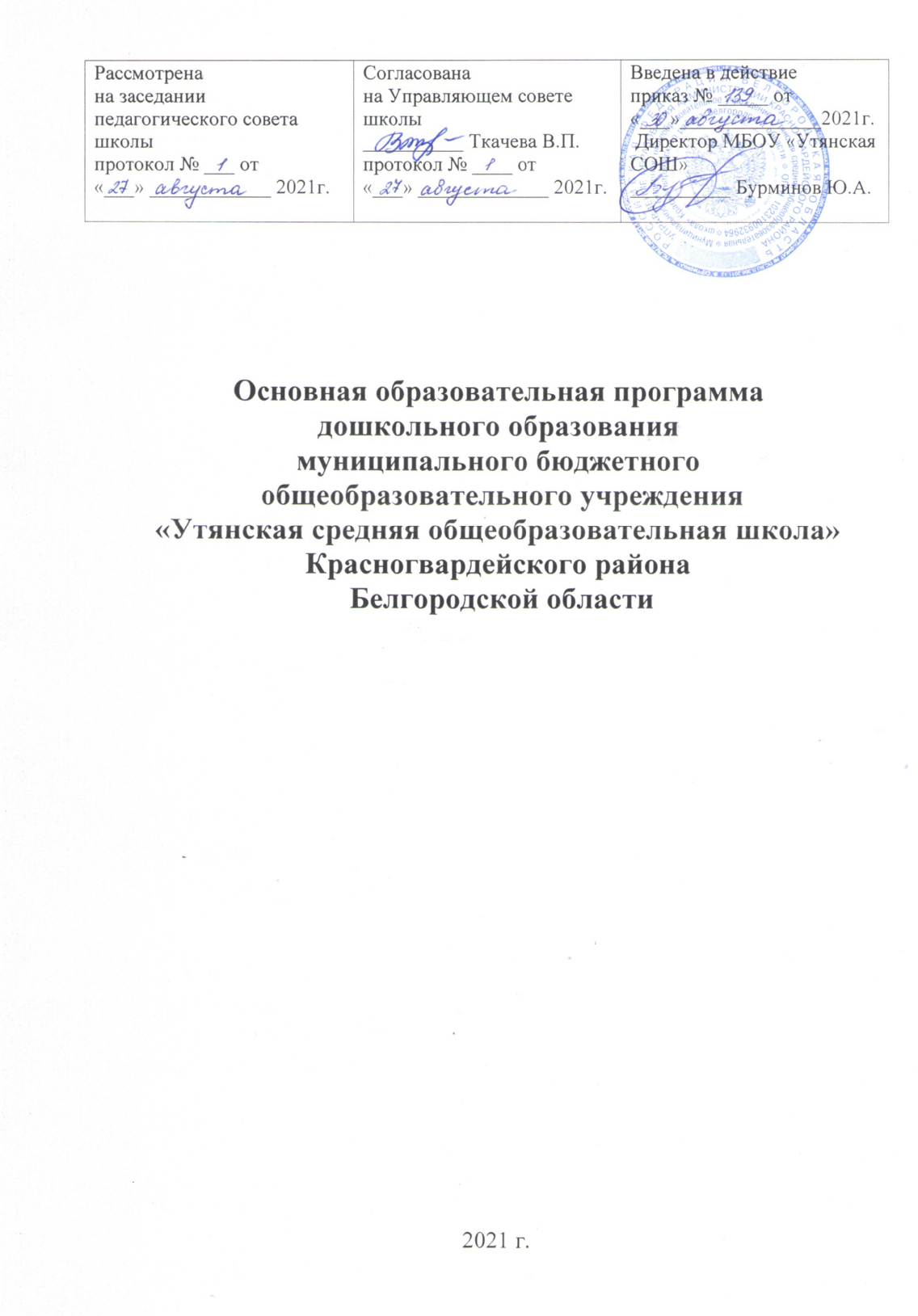 Основная образовательная программадошкольного образованиямуниципального бюджетного общеобразовательного учреждения «Утянская средняя общеобразовательная школа»Красногвардейского района Белгородской области2021 г.ОГЛАВЛЕНИЕ1. ЦЕЛЕВОЙ РАЗДЕЛ	1.1. Пояснительная записка	……………………………………………………………………………………………… 4 1.1.1. Цели и задачи Программы	 …………………………………………………………………………………  71.1.2. Принципы и подходы к формированию Программы	………………………………….  81.2. Планируемые результаты	  …………………………………………………………………………………………..  11Целевые ориентиры в младенческом возрасте	Целевые ориентиры в раннем возрасте	Целевые ориентиры на этапе завершения освоения Программы1.3. Развивающее оценивание качества образовательной деятельности по Программе	………………………………………………………………………………………………………………………………..  142. СОДЕРЖАТЕЛЬНЫЙ РАЗДЕЛ2.1. Общие положения	……………………………………………………………………………………………………….. 172.2.Описание образовательной деятельности в соответствии с направлениями развития ребенка, представленными в пяти образовательных областях.	…………. 17Физическое развитиеХудожественно-эстетическое развитие	Социально-коммуникативное развитиеРечевое развитиеПознавательное развитие 2.3. Вариативные формы, способы, методы и средства реализации программы с учетом возрастных и индивидуальных особенностей воспитанников, специфики их образовательных потребностей и интересов……………………………………………………………. 212.4. Способы и направления поддержки детской инициативы…………………………….  252.5. Взаимодействие педагогического коллектива с семьями дошкольников… 262.6. Особенности организации педагогической диагностики и мониторинга ….302.7. Коррекционно-развивающая работа с детьми с ограниченными возможностями здоровья………………………………………………………………………………………………………… 343. ОРГАНИЗАЦИОННЫЙ РАЗДЕЛ	3.1. Психолого-педагогические условия, обеспечивающие развитие ребенка	…363.2. Организация развивающей предметно-пространственной среды…………….…  373.3. Кадровые условия реализации Программы	…………………………………………………………… 413.4. Материально-техническое обеспечение Программы………………………….…….…….. 41Программно - методической обеспечениеДидактическое обеспечение Программы3.5. Финансовые условия реализации Программы…………………………………………………...49 3.6. Планирование образовательной деятельности……………………………………53  3.7. Режим дня и распорядок	………………………………………………………………………………………….……54Организация пребывания детей в дошкольной группеУчебный планРасписание непосредственной образовательной деятельностиДвигательный режимОсобенности традиционных событий и мероприятий3.8. Использование современных образовательных технологий в работе с воспитанниками……………………………………………………………………………………………………………………… 60Преемственность детского сада и школыСотрудничество с социальными институтамиII. ЧАСТЬ ПРОГРАММЫ, ФОРМИРУЕМАЯ УЧАСТНИКАМИ ОБРАЗОВАТЕЛЬНЫХ ОТНОШЕНИЙ1. Целевой раздел	2. Содержательный раздел	2.1. Дополнительные образовательные программы, методики и формы организации образовательной работы………………………………………………………………………….. 662.2 Региональный компонент, национальные и социокультурные особенности условий осуществления образовательной деятельности……………. 683. Организационный раздел3.1.  Особенности организации развивающей предметно-пространственной среды для реализации дополнительных образовательных программ……………….70III. Краткая презентация………………………………………………………………. 70Глоссарий……………………………………………………………………………………….72Целевой разделПояснительная запискаСогласно Федеральному закону «Об образовании в Российской Федерации»
от 29 декабря 2012 г. №273-ФЗ (далее – Федеральный закон «Об образовании в Российской Федерации») дошкольное образование является уровнем общего образования наряду с начальным общим, основным общим и средним общим образованием.Именно в дошкольном детстве закладываются ценностные установки развития личности ребенка, основы его идентичности, отношения к миру, обществу, семье и самому себе.Поэтому миссия дошкольного образования – сохранение уникальности и самоценности дошкольного детства как отправной точки включения и дальнейшего овладения разнообразными формами жизнедеятельности в быстро изменяющемся мире, содействие развитию различных форм активности ребенка, передача общественных норм и ценностей, способствующих позитивной социализации в поликультурном многонациональном обществе.Современные образовательные программы и современный педагогический процесс должны быть направлены на поддержку разнообразия детства, что предполагает вариативность содержания и организации дошкольного образования. Вариативность содержания дошкольного образования может быть достигнута только через сохранение широкого разнообразия образовательных программ, уже существующих в российском образовательном пространстве и разрабатываемых в настоящий момент.В условиях стремительного роста социальных, экономических, технологических и психологических перемен современные  программы психолого-педагогической поддержки подрастающих поколений направлены, прежде всего, на раскрытие разнообразных форм активности, присущих самому ребенку. С учетом культурно-исторических особенностей современного общества, вызовов неопределенности и сложности изменяющегося мира и обозначенных выше рисков для полноценного развития и безопасности детей, в соответствии с Федеральным законом «Об образовании в Российской Федерации» и Федеральным государственным образовательным стандартом дошкольного образования (далее – ФГОС ДО, Стандарт), разработана основная образовательная программа дошкольного образования МБОУ «Утянская средняя общеобразовательная школа», с учетом примерной программы «Детство» под редакцией Т.Г.Бабаевой. Образовательная программа дошкольной группы МБОУ «Утянская средняя общеобразовательная школа» обеспечивает разностороннее развитие детей в возрасте от 2 месяцев до 7 лет с учетом их возрастных и индивидуальных особенностей по основным направлениям:- социально-коммуникативное развитие;- познавательное развитие;- речевое развитие;- художественно-эстетическое развитие;- физическое развитие.Программа обеспечивает достижение воспитанниками готовности к школе.Детский сад  был создан 21 марта 2011 года. В дошкольной группе 1 разновозрастная группа. Предельная наполняемость 25 детей. Режим работы учреждения: 10,5 часового пребывания. Рабочая неделя  5 дней, с понедельника по пятницу. В детский сад принимаются дети с 2 месяцев  до 7 лет.Вблизи школы расположены  сельская библиотека, сельский клуб, ФАП с.Уточка, с которыми установлена тесная связь.Материально-техническая база. Состояние материально-технической базы дошкольной группы позволяет реализовать программу обучения и воспитания дошкольников, обеспечивает организацию жизни детей в дошкольной группе и соответствует приоритетным направлениям деятельности.Предметно-развивающее образовательное пространство, организованное в дошкольной группе, способствует обогащенному развитию, обеспечивает эмоциональное благополучие, отвечает интересам и потребностям детей; в воспитательно-образовательном  осуществлению комплексного подхода.Развивающее пространство детского сада включает следующие компоненты:▪ пространство интеллектуального, социального, эстетического развития, игровые уголки в группе, музыкальный уголок  с пианино, аудио-аппаратуры;▪ пространство физического развития  – физкультурный уголок, спортивная площадка;  ▪ пространство экологического развития: уголок природы в группе, а также территория детского сада с зелёными насаждениями.Набор помещений:1. Групповая комната  2. Спальная комната 3. Столовая  комната4. Умывальная комната,  туалет5. Педагогический кабинет  6. Кабинет заведующей  7. Прачечная Все помещения оборудованы в соответствии с их функциональным назначением и соблюдением санитарно- гигиенических требований. Дошкольная группа оборудован необходимой мебелью, мягким инвентарём. При оформлении группы воспитатель исходит из требований безопасности используемого материала для здоровья детей. Наличие специально оборудованных помещений для организации образовательного  процесса, и их использование в течение дня позволяет осуществлять воспитательно-образовательный процесс в соответствии с задачами и приоритетными направлениями деятельности МБОУ «Утянская средняя общеобразовательная школа».Образовательный процесс строится на основе федеральных и региональных нормативно-правовых документов, регулирующих деятельность дошкольного образовательного учреждения, а так же основной  образовательной программы дошкольного образования и годового плана работы дошкольной группы  МБОУ «Утянская средняя общеобразовательная школа». Организация образовательного процесса осуществляется также в соответствии с имеющимися условиями, с учетом запросов и потребностей родителей воспитанников.Основой обучения в дошкольной группе  МБОУ «Утянская средняя общеобразовательная школа»   является интегративный подход к построению содержания дошкольного образования, отсутствие жесткой предметности, взаимное «пронизывание» различных видов предметности в разных формах детской деятельности, что является одной из основных форм выполнения стандарта по дошкольному образованию. Отношения ребенка и персонала строятся на основе сотрудничества, уважения к личности ребёнка и предоставления ему свободы развития в соответствии с индивидуальными особенностями.Работе с семьей в ОУ  уделяется большое внимание, так как коллектив считает, что только при взаимодействии можно добиться результатов в воспитании детей. Родители  являются постоянными участниками мероприятий детского сада, первыми помощниками, знают проблемы дошкольного учреждения и по возможности стремятся участвовать в их решении.В основе взаимодействия с родителями лежит положение Закона «Об образовании в РФ» об открытости педагогического процесса. Заведующая направляет работу, а родительский комитет контролирует.Педагог установил с родителями доверительные отношения и постоянно обеспечивает родителей психологической и педагогической информацией, стремится к тому, чтобы реализовывался единый подход к ребенку с целью его личностного развития.Обучение, воспитание и развитие детей ведется по общеобразовательным программам.Одним из путей повышения качества дошкольного образования является установление прочных связей с социумом, как главного акцентного направления дошкольного образования, от которого, на наш взгляд, в первую очередь зависит его качество. Развитие социальных связей дошкольного образовательного учреждения с культурными  центрами дает дополнительный импульс для духовного развития и обогащения личности ребенка с первых лет жизни, совершенствует конструктивные взаимоотношения с родителями, строящиеся на идее социального партнерства. Одновременно этот процесс способствует росту профессионального мастерства всех специалистов детского сада, работающих с детьми, поднимает статус учреждения, указывает на особую роль его социальных связей в развитии каждой личности и тех взрослых, которые входят в ближайшее окружение ребенка. Что в конечном итоге ведет к повышению качества дошкольного образования.Соотношение обязательной части Программы и части, формируемой участниками образовательного процесса (с учётом приоритетной деятельности образовательного учреждения) определён в соответствии с ФГОС дошкольного образования как 60% и 40%.На основе Программы на разных возрастных этапах развития и социализации дошкольников конструируется мотивирующая образовательная среда. Мотивирующая образовательная среда предоставляет систему условий развития детей, включая пространственно-временные (гибкость и трансформируемость пространства и его предметного наполнения, гибкость планирования), социальные (формы сотрудничества и общения, ролевые и межличностные отношения всех участников образовательных отношений, включая педагогов, детей, родителей (законных представителей), администрацию), условия детской активности (доступность и разнообразие видов деятельности, соответствующих возрастно-психологическим особенностям дошкольников, задачам развития каждого ребенка), материально-технические и другие условия образовательной деятельности.Содержание Программы в соответствии с требованиями Стандарта включает три основных раздела – целевой, содержательный и организационный. 1.1.1. Цели и задачи ПрограммыЦелью Программы является проектирование социальных ситуаций развития ребенка и развивающей предметно-пространственной среды, обеспечивающих позитивную социализацию, мотивацию и поддержку индивидуальности детей через общение, игру, познавательно-исследовательскую деятельность и другие формы активности. Программа, в соответствии с Федеральным законом «Об образовании в Российской Федерации», содействует взаимопониманию и сотрудничеству между людьми, учитывает разнообразие мировоззренческих подходов, способствует реализации права детей дошкольного возраста на свободный выбор мнений и убеждений, обеспечивает развитие способностей каждого ребенка, формирование и развитие личности ребенка в соответствии с принятыми в семье и обществе духовно-нравственными и социокультурными ценностями в целях интеллектуального, духовно-нравственного, творческого и физического развития человека, удовлетворения его образовательных потребностей и интересов. Цели Программы достигаются через решение следующих задач:– охрана и укрепление физического и психического здоровья детей, в том числе их эмоционального благополучия;– обеспечение равных возможностей для полноценного развития каждого ребенка в период дошкольного детства независимо от места проживания, пола, нации, языка, социального статуса;– создание благоприятных условий развития детей в соответствии с их возрастными и индивидуальными особенностями, развитие способностей и творческого потенциала каждого ребенка как субъекта отношений с другими детьми, взрослыми и миром;– объединение обучения и воспитания в целостный образовательный процесс на основе духовно-нравственных и социокультурных ценностей, принятых в обществе правил и норм поведения в интересах человека, семьи, общества;– формирование общей культуры личности детей, развитие их социальных, нравственных, эстетических, интеллектуальных, физических качеств, инициативности, самостоятельности и ответственности ребенка, формирование предпосылок учебной деятельности;– формирование социокультурной среды, соответствующей возрастным и индивидуальным особенностям детей;– обеспечение психолого-педагогической поддержки семьи и повышение компетентности родителей (законных представителей) в вопросах развития и образования, охраны и укрепления здоровья детей;– обеспечение преемственности целей, задач и содержания дошкольного общего и начального общего образования.1.1.2. Принципы и подходы к формированию ПрограммыВ соответствии со Стандартом Программа построена на следующих принципах:1. Поддержка разнообразия детства. Современный мир характеризуется возрастающим многообразием и неопределенностью, отражающимися в самых разных аспектах жизни человека и общества. Многообразие социальных, личностных, культурных, языковых, этнических особенностей, религиозных и других общностей, ценностей и убеждений, мнений и способов их выражения, жизненных укладов особенно ярко проявляется в условиях Российской Федерации – государства с огромной территорией, разнообразными природными условиями, объединяющего многочисленные культуры, народы, этносы. Возрастающая мобильность в обществе, экономике, образовании, культуре требует от людей умения ориентироваться в этом мире разнообразия, способности сохранять свою идентичность и в то же время гибко, позитивно и конструктивно взаимодействовать с другими людьми, способности выбирать и уважать право выбора других ценностей и убеждений, мнений и способов их выражения. Принимая вызовы современного мира, Программа рассматривает разнообразие как ценность, образовательный ресурс и предполагает использование разнообразия для обогащения образовательного процесса. Организация выстраивает образовательную деятельность с учетом региональной специфики, социокультурной ситуации развития каждого ребенка, его возрастных и индивидуальных особенностей, ценностей, мнений и способов их выражения.2. Сохранение уникальности и самоценности детства как важного этапа в общем развитии человека. Самоценность детства – понимание детства как периода жизни значимого самого по себе, значимого тем, что происходит с ребенком сейчас, а не тем, что этот этап является подготовкой к последующей жизни. Этот принцип подразумевает полноценное проживание ребенком всех этапов детства (младенческого, раннего и дошкольного детства), обогащение (амплификацию) детского развития.3. Позитивная социализация ребенка предполагает, что освоение ребенком культурных норм, средств и способов деятельности, культурных образцов поведения и общения с другими людьми, приобщение к традициям семьи, общества, государства происходят в процессе сотрудничества со взрослыми и другими детьми, направленного на создание предпосылок к полноценной деятельности ребенка в изменяющемся мире.4. Личностно-развивающий и гуманистический характер взаимодействия взрослых (родителей(законных представителей), педагогических и иных работников Организации) и детей. Такой тип взаимодействия предполагает базовую ценностную ориентацию на достоинство каждого участника взаимодействия, уважение и безусловное принятие личности ребенка, доброжелательность, внимание к ребенку, его состоянию, настроению, потребностям, интересам. Личностно-развивающее взаимодействие является неотъемлемой составной частью социальной ситуации развития ребенка в организации, условием его эмоционального благополучия и полноценного развития. 5. Содействие и сотрудничество детей и взрослых, признание ребенка полноценным участником (субъектом) образовательных отношений. Этот принцип предполагает активное участие всех субъектов образовательных отношений – как детей, так и взрослых – в реализации программы. Каждый участник имеет возможность внести свой индивидуальный вклад в ход игры, занятия, проекта, обсуждения, в планирование образовательного процесса, может проявить инициативу. Принцип содействия предполагает диалогический характер коммуникации между всеми участниками образовательных отношений. Детям предоставляется возможность высказывать свои взгляды, свое мнение, занимать позицию и отстаивать ее, принимать решения и брать на себя ответственность в соответствии со своими возможностями. 6. Сотрудничество Организации с семьей. Сотрудничество, кооперация с семьей, открытость в отношении семьи, уважение семейных ценностей и традиций, их учет в образовательной работе являются важнейшим принципом образовательной программы. Сотрудники Организации должны знать об условиях жизни ребенка в семье, понимать проблемы, уважать ценности и традиции семей воспитанников. Программа предполагает разнообразные формы сотрудничества с семьей, как в содержательном, так и в организационном планах. 7. Сетевое взаимодействие с организациями социализации, образования, охраны здоровья и другими партнерами, которые могут внести вклад в развитие и образование детей, а также использование ресурсов местного сообщества и вариативных программ дополнительного образования детей для обогащения детского развития. Программа предполагает, что Организация устанавливает партнерские отношения не только с семьями детей, но и с другими организациями и лицами, которые могут способствовать обогащению социального и/или культурного опыта детей, приобщению детей к национальным традициям (посещение театров, музеев, освоение программ дополнительного образования), к природе и истории родного края; содействовать проведению совместных проектов, экскурсий, праздников, посещению концертов, а также удовлетворению особых потребностей детей, оказанию психолого-педагогической и/или медицинской поддержки в случае необходимости. 8. Индивидуализация дошкольного образования предполагает такое построение образовательной деятельности, которое открывает возможности для индивидуализации образовательного процесса, появления индивидуальной траектории развития каждого ребенка с характерными для данного ребенка спецификой и скоростью, учитывающей его интересы, мотивы, способности и возрастно-психологические особенности. При этом сам ребенок становится активным в выборе содержания своего образования, разных форм активности. Для реализации этого принципа необходимы регулярное наблюдение за развитием ребенка, сбор данных о нем, анализ его действий и поступков; помощь ребенку в сложной ситуации; предоставление ребенку возможности выбора в разных видах деятельности, акцентирование внимания на инициативности, самостоятельности и активности ребенка.9. Возрастная адекватность образования. Этот принцип предполагает подбор педагогом содержания и методов дошкольного образования в соответствии с возрастными особенностями детей. Важно использовать все специфические виды детской деятельности (игру, коммуникативную и познавательно-исследовательскую деятельность, творческую активность, обеспечивающую художественно-эстетическое развитие ребенка), опираясь на особенности возраста и задачи развития, которые должны быть решены в дошкольном возрасте. Деятельность педагога должна быть мотивирующей и соответствовать психологическим законам развития ребенка, учитывать его индивидуальные интересы, особенности и склонности.10. Развивающее вариативное образование. Этот принцип предполагает, что образовательное содержание предлагается ребенку через разные виды деятельности с учетом его актуальных и потенциальных возможностей усвоения этого содержания и совершения им тех или иных действий, с учетом его интересов, мотивов и способностей. Данный принцип предполагает работу педагога с ориентацией на зону ближайшего развития ребенка (Л.С. Выготский), что способствует развитию, расширению как явных, так и скрытых возможностей ребенка.11. Полнота содержания и интеграция отдельных образовательных областей. В соответствии со Стандартом Программа предполагает всестороннее социально-коммуникативное, познавательное, речевое, художественно-эстетическое и физическое развитие детей посредством различных видов детской активности. Деление Программы на образовательные области не означает, что каждая образовательная область осваивается ребенком по отдельности, в форме изолированных занятий по модели школьных предметов. Между отдельными разделами Программы существуют многообразные взаимосвязи: познавательное развитие тесно связано с речевым и социально-коммуникативным, художественно-эстетическое – с познавательным и речевым и т.п. Содержание образовательной деятельности в одной конкретной области тесно связано с другими областями. Такая организация образовательного процесса соответствует особенностям развития детей раннего и дошкольного возраста.12. Инвариантность ценностей и целей при вариативности средств реализации и достижения целей Программы. Стандарт и Программа задают инвариантные ценности и ориентиры, с учетом которых Организация должна разработать свою основную образовательную программу и которые для нее являются научно-методическими опорами в современном мире разнообразия и неопределенности. При этом Программа оставляет за Организацией право выбора способов их достижения, выбора образовательных программ, учитывающих многообразие конкретных социокультурных, географических, климатических условий реализации Программы, разнородность состава групп воспитанников, их особенностей и интересов, запросов родителей (законных представителей), интересов и предпочтений педагогов и т.п. 1.2. Планируемые результатыВ соответствии с ФГОС ДОспецифика дошкольного детства и системные особенности дошкольного образования делают неправомерными требования от ребенка дошкольного возраста конкретных образовательных достижений. Поэтому результаты освоения Программы представлены в виде целевых ориентиров дошкольного образования и представляют собой возрастные характеристики возможных достижений ребенка к концу дошкольного образования. Реализация образовательных целей и задач Программы направлена на достижение целевых ориентиров дошкольного образования, которые описаны как основные характеристики развития ребенка. Основные характеристики развития ребенка представлены в виде изложения возможных достижений воспитанников на разных возрастных этапах дошкольного детства. В соответствии с периодизацией психического развития ребенка, принятой в культурно-исторической психологии, дошкольное детство подразделяется на три возраста детства: младенческий (первое и второе полугодия жизни), ранний (от 1 года до 3 лет) и дошкольный возраст (от 3 до 7 лет). В соответствии с периодизацией психического развития ребенка, принятой в культурно-исторической психологии, дошкольное детство подразделяется на три возраста детства: младенческий (первое и второе полугодия жизни), ранний (от 1 года до 3 лет) и дошкольный возраст (от 3 до 7 лет). Целевые ориентиры в младенческом возрастеК концу первого полугодия жизни ребенок: обнаруживает выраженную потребность в общении со взрослыми: проявляет интерес и положительные эмоции в ответ на обращения взрослого, сам инициирует общение, привлекая взрослого с помощью голосовых проявлений, улыбок, движений, охотно включается в эмоциональные игры;проявляет поисковую и познавательную активность по отношению к предметному окружению: с интересом рассматривает игрушки и другие предметы, следит за их перемещением, прислушивается к издаваемым ими звукам, радуется, стремится взять игрушку в руки, обследовать ее. К концу первого года жизни ребенок: активно проявляет потребность в эмоциональном общении, поиске разнообразных впечатлений, чувствительность к эмоциям и смыслам слов взрослых, избирательное отношение к близким и посторонним людям; активно обследует разнообразные предметы, интересуется и манипулирует ими, пытается подражать действиям взрослых; проявляет инициативу и настойчивость в желании получить ту или иную игрушку и действовать с ней по своему усмотрению; во взаимодействии со взрослым пользуется разнообразными средствами общения: мимикой, жестами, голосовыми проявлениями (лепечет, произносит первые слова); стремится привлечь взрослого к совместным действиям с предметами; различает поощрение и порицание взрослыми своих действий; охотно слушает детские стишки, песенки, игру на музыкальных инструментах, рассматривает картинки, узнает, что на них изображено, по просьбе взрослого может показать названный предмет; пытается сам использовать мелки и карандаши;  стремится проявлять самостоятельность при овладении навыками самообслуживания (есть ложкой, пить из чашки и пр.); проявляет двигательную активность: свободно изменяет позу, сидит, ползает, встает на ножки, переступает ногами, ходит самостоятельно или при поддержке взрослых. Целевые ориентиры в раннем возрастеК трем годам ребенок: интересуется окружающими предметами, активно действует с ними, исследует их свойства, экспериментирует. Использует специфические, культурно фиксированные предметные действия, знает назначение бытовых предметов (ложки, расчески, карандаша и пр.) и умеет пользоваться ими. Проявляет настойчивость в достижении результата своих действий;  стремится к общению и воспринимает смыслы в различных ситуациях общения со взрослыми, активно подражает им в движениях и действиях, умеет действовать согласованно;  владеет активной и пассивной речью: понимает речь взрослых, может обращаться с вопросами и просьбами, знает названия окружающих предметов и игрушек; проявляет интерес к сверстникам; наблюдает за их действиями и подражает им.  Взаимодействие с ровесниками окрашено яркими эмоциями;  в короткой игре воспроизводит действия взрослого, впервые осуществляя игровые замещения; проявляет самостоятельность в бытовых и игровых действиях. Владеет простейшими навыками самообслуживания;  любит слушать стихи, песни, короткие сказки, рассматривать картинки, двигаться под музыку. Проявляет живой эмоциональный отклик на эстетические впечатления. Охотно включается в продуктивные виды деятельности (изобразительную деятельность, конструирование и др.); с удовольствием двигается – ходит, бегает в разных направлениях, стремится осваивать различные виды движения (подпрыгивание, лазанье, перешагивание и пр.).Целевые ориентиры на этапе завершения освоения ПрограммыК семи годам: ребенок овладевает основными культурными способами деятельности, проявляет инициативу и самостоятельность в игре, общении, конструировании и других видах детской активности. Способен выбирать себе род занятий, участников по совместной деятельности; ребенок положительно относится к миру, другим людям и самому себе, обладает чувством собственного достоинства. Активно взаимодействует со сверстниками и взрослыми, участвует в совместных играх. Способен договариваться, учитывать интересы и чувства других, сопереживать неудачам и радоваться успехам других, адекватно проявляет свои чувства, в том числе чувство веры в себя, старается разрешать конфликты; ребенок обладает воображением, которое реализуется в разных видах деятельности и прежде всего в игре. Ребенок владеет разными формами и видами игры, различает условную и реальную ситуации, следует игровым правилам;  ребенок достаточно хорошо владеет устной речью, может высказывать свои мысли и желания, использовать речь для выражения своих мыслей, чувств и желаний, построения речевого высказывания в ситуации общения, может выделять звуки в словах, у ребенка складываются предпосылки грамотности; у ребенка развита крупная и мелкая моторика. Он подвижен, вынослив, владеет основными произвольными движениями, может контролировать свои движения и управлять ими;  ребенок способен к волевым усилиям, может следовать социальным нормам поведения и правилам в разных видах деятельности, во взаимоотношениях со взрослыми и сверстниками, может соблюдать правила безопасного поведения и личной гигиены;  ребенок проявляет любознательность, задает вопросы взрослым и сверстникам, интересуется причинно-следственными связями, пытается самостоятельно придумывать объяснения явлениям природы и поступкам людей. Склонен наблюдать, экспериментировать, строить смысловую картину окружающей реальности, обладает начальными знаниями о себе, о природном и социальном мире, в котором он живет. Знаком с произведениями детской литературы, обладает элементарными представлениями из области живой природы, естествознания, математики, истории и т.п. Способен к принятию собственных решений, опираясь на свои знания и умения в различных видах деятельности.Степень реального развития этих характеристик и способности ребенка их проявлять к моменту перехода на следующий уровень образования могут существенно варьировать у разных детей в силу различий в условиях жизни и индивидуальных особенностей развития конкретного ребенка.Программа строится на основе общих закономерностей развития личности детей дошкольного возраста с учетом сенситивных периодов в развитии.1.3. Развивающее оценивание качества образовательной деятельности по ПрограммеОценивание качества образовательной деятельности, осуществляемой МБОУ «Утянская средняя общеобразовательная школа»,  по Программе, представляет собой важную составную часть данной образовательной деятельности, направленную на ее усовершенствование. Концептуальные основания такой оценки определяются требованиями Федерального закона «Об образовании в Российской Федерации», а также Стандарта, в котором определены государственные гарантии качества образования. Оценивание качества, т. е. оценивание соответствия образовательной деятельности, реализуемой МБОУ «Утянская средняя общеобразовательная школа», заданным требованиям Стандарта и Программы в дошкольном образовании направлено в первую очередь на оценивание созданных  условий в процессе образовательной деятельности.	Система оценки образовательной деятельности, предусмотренная Программой, предполагает оценивание качества условий образовательной деятельности, обеспечиваемых МБОУ «Утянская средняя общеобразовательная школа», включая психолого-педагогические, кадровые, материально-технические, финансовые, информационно-методические, управление и т. д..Программой не предусматривается оценивание качества образовательной деятельности на основе достижения детьми планируемых результатов освоения Программы.Целевые ориентиры, представленные в Программе:не подлежат непосредственной оценке;не являются непосредственным основанием оценки как итогового, так и промежуточного уровня развития детей; не являются основанием для их формального сравнения с реальными достижениями детей;не являются основой объективной оценки соответствия установленным требованиям образовательной деятельности и подготовки детей; не являются непосредственным основанием при оценке качества образования. Программой предусмотрена система мониторинга динамики развития детей, динамики их образовательных достижений, основанная на методе наблюдения и включающая:– педагогические наблюдения, педагогическую диагностику, связанную с оценкой эффективности педагогических действий с целью их дальнейшей оптимизации;– детские портфолио, фиксирующие достижения ребенка в ходе образовательной деятельности; – карты развития ребенка; – различные шкалы индивидуального развития. Программа предоставляет МБОУ «Утянская средняя общеобразовательная школа»,  право самостоятельного выбора инструментов  педагогической и психологической диагностики развития детей, в том числе, его динамики.В соответствии со Стандартом и принципами Программы оценка качества образовательной деятельности по Программе:1) поддерживает ценности развития и позитивной социализации ребенка дошкольного возраста;2) учитывает факт разнообразия путей развития ребенка в условиях современного постиндустриального общества;3) ориентирует систему дошкольного образования на поддержку вариативности используемых образовательных программ и организационных форм дошкольного образования;4) обеспечивает выбор методов и инструментов оценивания для семьи, образовательной организации и для педагогов МБОУ «Утянская средняя общеобразовательная школа»,  в соответствии:– с разнообразием вариантов развития ребенка в дошкольном детстве, – разнообразием вариантов образовательной среды, – разнообразием местных условий в разных регионах и муниципальных образованиях Российской Федерации;5)представляет собой основу для развивающего управления программами дошкольного образования на уровне щколы, учредителя, региона, страны, обеспечивая тем самым качество основных образовательных программ дошкольного образования в разных условиях их реализации в масштабах всей страны.Система оценки качества реализации программ дошкольного образования на уровне МБОУ «Утянская средняя общеобразовательная школа»,  должна обеспечивать участие всех участников образовательных отношений и в то же время выполнять свою основную задачу – обеспечивать развитие системы дошкольного образования в соответствии с принципами и требованиями Стандарта. Программой предусмотрены следующие уровни системы оценки качества: диагностика развития ребенка, используемая как профессиональный инструмент педагога с целью получения обратной  связи от собственных педагогических действий и планирования дальнейшей индивидуальной работы с детьми по Программе; внутренняя оценка, самооценка Организации;внешняя оценка Организации, в том числе независимая профессиональная и общественная оценка.Важнейшим элементом системы обеспечения качества дошкольного образования в  МБОУ «Утянская средняя общеобразовательная школа»,   является оценка качества  психолого-педагогических условий реализации основной образовательной программы, и именно психолого-педагогические условия являются основным предметом оценки в предлагаемой системе оценки качества образования на уровне школы. Это позволяет выстроить систему оценки и повышения качества вариативного, развивающего дошкольного образования в соответствии со Стандартом посредством экспертизы условий реализации Программы.Ключевым уровнем оценки является уровень образовательного процесса, в котором непосредственно участвует ребенок, его семья и педагогический коллектив. Система оценки качества предоставляет педагогам и администрации МБОУ «Утянская средняя общеобразовательная школа»,  материал для рефлексии своей деятельности и для серьезной работы над Программой, которую они реализуют. Результаты оценивания качества образовательной деятельности формируют доказательную основу для изменений основной образовательной программы, корректировки образовательного процесса и условий образовательной деятельности.Важную роль в системе оценки качества образовательной деятельности играют также семьи воспитанников и другие субъекты образовательных отношений, участвующие в оценивании образовательной деятельности дошкольной группы, предоставляя обратную связь о качестве образовательных процессов. Система оценки качества дошкольного образования:– сфокусирована на оценивании психолого-педагогических и других условий реализации основной образовательной программыв пяти образовательных областях, определенных Стандартом; – учитывает образовательные предпочтения и удовлетворенность дошкольным образованием со стороны семьи ребенка;– исключает использование оценки индивидуального развития ребенка в контексте оценки работы;– исключает унификацию и поддерживает вариативность программ, форм и методов дошкольного образования;– способствует открытости по отношению к ожиданиям ребенка, семьи, педагогов, общества и государства;– включает как оценку педагогами  собственной работы, так и независимую профессиональную и общественную оценку условий образовательной деятельности в дошкольной группе;– использует единые инструменты, оценивающие условия реализации программы,  как для самоанализа, так и для внешнего оценивания.СОДЕРЖАТЕЛЬНЫЙ РАЗДЕЛ2.1. Общие положенияВ содержательном разделе представлены: – описание модулей образовательной деятельности в соответствии с направлениями развития ребенка в пяти образовательных областях: социально-коммуникативной, познавательной, речевой, художественно-эстетической и физического развития, с учетом используемых вариативных программ дошкольного образования и методических пособий, обеспечивающих реализацию данного содержания;– описание вариативных форм, способов, методов и средств реализации Программы с учетом возрастных и индивидуально-психологических особенностей воспитанников, специфики их образовательных потребностей, мотивов и интересов; – адаптивная программа коррекционно-развивающей работы с детьми с ограниченными возможностями здоровья, описывающая образовательную деятельность по профессиональной коррекции нарушений развития детей, предусмотренную Программой.В соответствии с положениями Стандарта и принципами Программы МБОУ «Утянская средняя общеобразовательная школа»  предоставлено право выбора способов реализации образовательной деятельности в зависимости от конкретных условий, предпочтений педагогического коллектива  и других участников образовательных отношений, а также с учетом индивидуальных особенностей воспитанников, специфики их индивидуальных потребностей и интересов. При организации образовательной деятельности по направлениям, обозначенным образовательными областями, необходимо следовать принципам Программы, в частности принципам поддержки разнообразия детства, индивидуализации дошкольного образования, возрастной адекватности образования и другим. Определяя содержание образовательной деятельности в соответствии с этими принципами, следует принимать во внимание разнообразие интересов и мотивов детей, значительные индивидуальные различия между детьми, неравномерность формирования разных способностей у ребенка, а также особенности социокультурной среды, в которой проживают семьи воспитанников, и особенности места расположения.2.2.Описание образовательной деятельности в соответствии с направлениями развития ребенка, представленными в пяти образовательных областях.Описание вариативных форм, способов, методов и средств реализации Программы с учетом возрастных и индивидуальных особенностей дошкольников, специфики их образовательных потребностей и интересов.Реализация Программы обеспечивается на основе   вариативных  форм, способов, методов и средств, представленных в образовательных программах, методических пособиях, соответствующих принципам и целям Стандарта и  выбираемых педагогом с учетом  многообразия конкретных социокультурных, географических, климатических условий реализации Программы, возраста воспитанников, состава групп,  особенностей и интересов детей, запросов родителей (законных представителей). При осуществлении образовательной деятельности учитываются направления развития ребенка, представленные в пяти образовательных областях, определенных ФГОС дошкольного образования.Образовательная область «Физическое развитие»Физическое развитие включает приобретение опыта в следующих видах деятельности детей: двигательной, в том числе связанной с выполнением упражнений, направленных на развитие таких физических качеств, как координация игибкость; способствующих правильному формированию опорно-двигательной системы организма, развитию равновесия, координации движения, крупной и мелкой моторики обеих рук, а также с правильным, не наносящем ущерба организму,выполнением основных движений (ходьба, бег, мягкие прыжки, повороты в обестороны), формирование начальных представлений о некоторых видах спорта,овладение подвижными играми с правилами; становление целенаправленности исаморегуляции в двигательной сфере; становление ценностей здорового образажизни, овладение его элементарными нормами и правилами (в питании, двигательном режиме, закаливании, при формировании полезных привычек и др.).Цель: формирование у детей интереса и ценностного отношения к занятиямфизической культурой, гармоничное физическое развитие;охрана здоровья детей и формирование основы культуры здоровья.Задачи:● Развивать физические качества (скорость, силу, гибкость, выносливость икоординацию);● обогащать двигательный опыт детей (овладение основными движениями);● формировать у воспитанников потребность в двигательной активности ифизическом совершенствовании;● сохранять и укреплять физическое и психическое здоровье детей;● воспитывать культурно-гигиенические навыки;● формировать начальные представления о здоровом образе жизни.Образовательная область «Художественно- эстетическоеразвитие»Художественно-эстетическое развитие предполагает развитие предпосылокценностно-смыслового восприятия и понимания произведений искусства (словесного, музыкального, изобразительного), мира природы; становление эстетического отношения к окружающему миру; формирование элементарных представленийо видах искусства; восприятие музыки, художественной литературы, фольклора;стимулирование сопереживания персонажам художественных произведений; реализацию самостоятельной творческой деятельности детей (изобразительной, конструктивно-модельной, музыкальной и др.).Цель: Формирование интереса к эстетической стороне окружающей действительности, удовлетворение потребности детей в самовыражении; развитиемузыкальности детей, способности эмоционально воспринимать музыку.Задачи:● развивать продуктивную деятельность детей (рисование, лепка, аппликация, художественный труд);● способствовать развитию детского творчества;● приобщать к изобразительному искусству;● развивать музыкально-художественную деятельность;● приобщать к музыкальному искусству;● знакомить с музыкальными произведениями, накопление музыкальныхвпечатлений;● развивать музыкальные способности и навыки;● формировать музыкальный вкус.Образовательная область «Социально-коммуникативное развитие»Социально-коммуникативное развитие направлено на усвоение норм иценностей, принятых в обществе, включая моральные и нравственные ценности;развитие общения и взаимодействия ребенка со взрослыми и сверстниками; целенаправленности и саморегуляции собственных действий; развитие социального иэмоционального интеллекта, эмоциональной отзывчивости, сопереживания, формирование готовности к совместной деятельности со сверстниками, формирование уважительного отношения и чувства принадлежности к своей семье и к сообществу детей и взрослых в детском саду; формирование позитивных установок кразличным видам труда и творчества; формирование основ безопасного поведения в быту, социуме, природе.Цель: Освоение первоначальных представлений социального характера ивключение детей в систему социальных отношений; формирование основ без-опасности собственной жизнедеятельности и формирование предпосылок экологического сознания безопасности окружающего мира; формирование положительного отношения к труду через ознакомление детей с трудом взрослых и непосредственного участия детей в посильной трудовой деятельности в детском саду идома.Задачи:● формировать нормы и правила взаимоотношений со сверстниками и взрос-лыми, воспитание доброжелательного отношения, уважения прав сверстников иумения сотрудничать с ними;● приобщать детей к общечеловеческим ценностям;● формировать гендерную, семейную, гражданскую принадлежность, чувства принадлежности к мировому сообществу;● создавать условия для формирования нравственной основыпатриотических чувств;● формировать положительное отношение к себе;● развивать игровую деятельность детей;● развивать умения работать по правилу и по образцу, точно выполнять словесную инструкцию; развивать трудовую деятельность;● воспитывать ценностное отношение к собственному труду, труду другихлюдей и его результатам;● формировать первичные представления о труде взрослых, его роли в обществе и жизни каждого человека.● формировать представления об опасных для человека и окружающего мираприроды ситуациях и способах поведения в них;● приобщать к правилам безопасного для человека и окружающего мираприроды поведения;● формировать у детей основы безопасного поведения на дорогах в качествепешехода и пассажира транспортного средства;● формировать осторожное и осмотрительное отношение к потенциальноопасным для человека и окружающего мира природы ситуациям.Образовательная область «Речевое развитие»Речевое развитие включает владение речью как средством общения и культуры; обогащение активного словаря; развитие связной, грамматически правильной диалогической и монологической речи; развитие речевого творчества; развитие звуковой и интонационной культуры речи, фонематического слуха; знакомство с книжной культурой, детской литературой, понимание на слух текстов различных жанров детской литературы; формирование звуковой аналитико-синтетической активности как предпосылки обучения грамоте.Цель: О владение конструктивными способами и средствами взаимодействия с окружающими людьми; формирование интереса и потребности в чтениикниг.Задачи:● Развивать свободное общение со взрослыми и сверстниками;● формировать компоненты устной речи детей (лексической стороны, грам-матического строя речи, произносительной стороны речи; связной речи диалогической и монологической) в различных формах и видах детской деятельности;● способствовать овладению воспитанниками нормами речи;● формировать целостную картину мира;● развивать литературную речь;● приобщать к словесному искусству, развивая художественное восприятие иэстетический вкус.Образовательная область «Познавательное развитие»Познавательное развитие предполагает развитие интересов детей, любознательности и познавательной мотивации; формирование познавательных действий, становление сознания; развитие воображения и творческой активности;формирование первичных представлений о себе, других людях, объектах окружающего мира, о свойствах и отношениях объектов окружающего мира (форме,цвете, размере, материале,звучании, ритме,темпе,количестве, числе, части и целом,пространстве и времени, движении и покое, причинах и следствиях и др.) омалой родине и Отечестве, представлений о социокультурных ценностях нашегонарода, об отечественных традициях и праздниках, о планете Земля какобщемдоме людей, об особенностях  природы, многообразии стран и народов мира.Цель: формирование умения сравнивать предметы по признакам; формирование первичных представлений о себе,других людях; формирование познанияоб окружающей природе.Задачи:● Развивать интерес к наблюдению,обследованию,экспериментированию сразнообразными материалами;● формировать представления о сенсорных эталонах: цветах спектра, геомет-рическихфигурах;● развивать познавательные и речевые умения по выявлению свойств, ка-честв и отношений объектов окружающего мира;● формировать социальные представления о людях,их нравственных качествах гендерных отличиях,социальных и профессиональных ролях,правилах взаимоотношений взрослых и детей;● расширять представления детей о себе, о некоторых особенностях челове-ческого организма,детском саде и его ближайшем окружении;● развивать представления о родном городе и стране, гражданско-патриотические чувства;●формировать представления о многообразии стран и народов мира;●развивать интерес к отдельным фактам истории и культуры родной страны,формировать начала гражданственности;●развивать толерантность по отношению к людям разных национальностей.2.3. Вариативные формы, способы, методы и средства реализации программы с учетом возрастных и индивидуальных особенностей воспитанников, специфики их образовательных потребностей и интересовОбразовательный процесс в разновозрастной группеУчебный год начинается 1 сентября, продолжительностью до 31 мая. Содержание образовательного процесса определяется образовательной программой дошкольного образовательного учреждения и строится на основе баланса свободнойсамостоятельной деятельности детей и совместной деятельности взрослого сдетьми.Ведущей, в образовательном процессе, является диалогическая форма общения взрослого с детьми, детей между собой, что обеспечивает развитие речевойактивности.Организация образовательного процесса строится на основе ведущего видадеятельности – игры, с учетом индивидуальных способностей, возможностей иинтересов каждого ребенка.При работе с детьми широко используются разнообразные дидактические,развивающие игры, занимательные упражнения, игры-экспериментирования, игровые и проблемные ситуации, элементы моделирования и проектирования.Формирование познавательной деятельности осуществляется как в процессеорганизованной образовательной деятельности, так и в повседневной жизни, впроцесседругих видов деятельности детей (совместная деятельность педагога идетей; самостоятельная деятельность детей).Организованная образовательная деятельность состоит в систематизации,углублении, обобщении личного опыта ребенка; в освоении новых сложных способов познавательной деятельности; в осознании связей и зависимостей, которыескрыты от детей в повседневных делах и требуют для освоения специальныхусловий и управления со стороны педагога.Образовательная деятельность организуется по инициативе педагога, он ставит перед детьми задачи, задает необходимые средства, оценивает правильностьрешения. Используя строгую последовательность учебных задач, варьирует конкретный материал, опираясь в отборе на склонности своих обучающихся и уровень их развития. Воспитатель сам вызывает активность детей, вовлекая их в туили иную деятельность, демонстрируя собственную увлеченность. В этом контексте ребенок выступает в качестве субъекта деятельности.При организации организованной образовательной деятельности используется деятельностный метод: знания не даются в готовом виде, а постигаются путемсамостоятельного анализа, сопоставления существенных признаков. Ребенок выступает в роли исследователя «открывающего» основополагающие свойства и отношения. Педагог подводит детей к этому «открытию», организуя и направляя ихучебные действия. Обучение строится как увлекательная проблемно –игровая деятельность, обеспечивающая субъектную позицию ребенка и постоянный рост егосамостоятельности и творчества. С этой целью в обучение вводятся элементыпроблемного изложения учебного материала, эвристической беседы, организуетсяколлективный или индивидуальный самостоятельный поиск, экспериментальная ипроектная деятельность.Непосредственно образовательная деятельность проводится по подгруппам.Подгруппы составляются на разных основаниях:по возрасту; «сильная и «слабая» подгруппы по разным видам занятий; смешанные подгруппы, где «слабые» дети имеют возможность видеть особенности выполнения заданий «сильными» детьми; переменные подгруппы, когда дети объединяются на отдельные занятия поразным признакам.Это позволяет педагогу варьировать задания адекватно составу подгрупп,обеспечивая тем самым комфортные условия для каждого ребенка. Комплектование подгрупп не носит статичного характера: каждый ребенок всегда имеет потенциальную возможность перейти в другую подгруппу на основании динамикиего развития и смены интересов.Эффективным приемом является взаимное «пронизывание»  различных видовпредметности в разных видах детской деятельности:развитие математических представлений в процессе рисования;художественное творчество в процессе восприятия музыки; приобретение навыков чтения, письма и счета в процессе игры в магазин илив больницу и т.п.Интегрирующим направлением планирования познавательной деятельностиявляются мероприятия по развитию речи и театрализованной деятельности. Обязательными для всех групп являются мероприятия по ознакомлению с окружающим и социальной действительностью, математическому развитию, изобразительной деятельности, музыке и физической культуре.Между различными направлениями деятельности детей осуществляетсявнутренняя интеграция. Каждое из них имеет свой тезаурус познавательной деятельности, свои специфические особенности и цели, которые требуют погруженияили сосредоточения внимания в рамках одной образовательной области. Тематикасовместной деятельности взрослого и детей удобна при планировании индивидуальной работы и деятельности воспитателя по развитию познавательных способностей детей в свободной деятельности.В течение дня детям предоставляется возможность вернуться к своим работам —аппликации, конструкции, рисунку, а также сделать нужные атрибуты дляигр. Для этого в группе создаются маленькие «мастерские» - место, где находятся бумага, клей, ножницы, краски, разный бросовый материал для поделок.Обеспечивается взаимосвязь непосредственно образовательной деятельностис повседневной жизнью, праздником, игрой.Обучение носит личностно –ориентированный характер, поскольку вегопроцессе складываются условия для формирования не только знаний, но и основных базисных характеристик личности, содержательно соответствующих возрасту: самостоятельности, инициативности, компетентности (интеллектуальной, языковой, социальной), творческого отношения к делу, произвольности, свободы поведения, самооценки.Создание в группе и помещениях детского сада содержательно-насыщенной,трансформируемой, полифункциональной, вариативной, доступной и безопаснойразвивающей предметно-пространственной среды, обеспечивает ребенку возможность осуществлять выбор деятельности в соответствии с его интересами. Особенности образовательной деятельности разных видов и культурных практикСовместная деятельность воспитателя, специалистов и детей в детскомсадуГлавная особенность организации образовательной деятельности в ОУ насовременном этапе это уход от учебной деятельности (занятий), повышение статуса игры, как основного вида деятельности детей дошкольного возраста; включение в процесс эффективных форм работы с детьми: ИКТ, проектной деятельности, игровых, проблемно - обучающих ситуаций.Процесс обучения в детском саду через организацию детских видов деятельности имеет следующие особенности:Детская Формы работы1. Ребенок и взрослый – оба субъекты взаимодействия. Они равны по значи-мости. Каждый в равной степени ценен. Хотя взрослый, конечно, и старше, иопытнее.2. Активность ребенка, по крайней мере, не меньше, чем активность взрослого.3. Основная деятельность – это так называемые детские виды деятельности.Цель- подлинная активность (деятельность) детей, а освоение знаний, умений и навыков – побочный эффект этой активности.4. Основная модель организации образовательного процесса – совместная деятельность взрослого и ребенка.5. Основные формы работы с детьми – рассматривание, наблюдения, беседы,разговоры, экспериментирование исследования, коллекционирование, чтение, реализация проектов, мастерская и т.д.6. Применяются в основном так называемые опосредованные методы обучения (при частичном использовании прямых методов).7. Мотивы обучения, осуществляемого как организация детских видов деятельности, связаны в первую очередь с интересом детей к этим видам деятельности.8.Допускаются так называемые свободные «вход» и «выход» детей. Уважаяребенка, его состояние, настроение, предпочтение и интересы, взрослый обязанпредоставить ему возможность выбора – участвовать или не участвовать вместе сдругими детьми в совместном деле, но при этом вправе потребовать такого, жеуважения и к участникам этого совместного дела.9. Образовательный процесс предполагает внесение изменений (корректив) впланы, программы с учетом потребностей и интересов детей, конспекты могутиспользоваться частично, для заимствования фактического материала (например,интересных сведений о композиторах, писателях, художниках и произведениях),отдельных методов и приемов и др., но не как «готовый образец» образовательного процесса.Модель образовательного процесса предусматривает две составляющие:• совместная деятельность взрослого и детей (совместная деятельностьвзрослого и детей и режимные моменты);• самостоятельная деятельность дошкольников.В совместной деятельности взрослого и детей в процессе непосредственнообразовательной деятельности и режимных моментов, организуется партнерскаядеятельность взрослого с детьми;включенность воспитателя в деятельность наравне с детьми;• добровольное присоединение дошкольников к деятельности (без психиче-ского и дисциплинарного принуждения);• свободное общение и перемещение детей во время деятельности (при соответствии организации рабочего пространства);• открытый временной конец деятельности (каждый работает в своем темпе).Примерные формы организации совместной деятельности воспитателя, специалистов и детей2.4. Способы и направления поддержки детской инициативы.Детская инициатива проявляется в свободной самостоятельной деятельности детей по выбору и интересам. Возможность играть, рисовать, конструировать, сочинять и пр. в соответствии с собственными интересами является важнейшим источником эмоционального благополучия ребенка в детском саду. Самостоятельная деятельность детей протекает преимущественно в утренний отрезок времени и во второй половине дня.Все виды деятельности ребенка в детском саду осуществляются в форме самостоятельной инициативной деятельности:✓самостоятельные сюжетно-ролевые, режиссерские и театрализованные игры;✓развивающие и логические игры;✓музыкальные игры и импровизации;✓речевые игры, игры с буквами, звуками и слогами;✓самостоятельная деятельность в книжном уголке;✓самостоятельная изобразительная и конструктивная деятельность по выбору детей;✓самостоятельные опыты и эксперименты и др.В развитии детской инициативы и самостоятельности воспитатель соблюдает ряд общих требований:✓развивает активный интерес детей к окружающему миру, стремление к получению новых знаний и умений;✓создаёт разнообразные условия и ситуации, побуждающие детей к активному применению знаний, умений, способов деятельности в личном опыте;✓постоянно расширяет область задач, которые дети решают самостоятельно; постепенно выдвигает перед детьми более сложные задачи, требующие сообразительности, творчества, поиска новых подходов, поощряет детскую инициативу;✓тренирует волю детей, поддерживает желание преодолевать трудности, доводить начатое дело до конца;✓ориентирует дошкольников на получение хорошего результата;✓своевременно обращает особое внимание на детей, постоянно проявляющих небрежность, торопливость, равнодушие к результату, склонных не завершать работу;✓дозирует помощь детям. Если ситуация подобна той, в которой ребенок действовал раньше, но его сдерживает новизна обстановки, достаточно просто намекнуть, посоветовать вспомнить, как он действовал в аналогичном случае;✓поддерживает у детей чувство гордости и радости от успешных самостоятельных действий, подчеркивает рост возможностей идостижений каждого ребенка, побуждает к проявлению инициативы и творчества.✓См. Примерную образовательную Программу дошкольного образования «Детство»/Т.И.Бабаева, А.Г.Гогоберидзе, О.В.Солнцева и др.СПб.: ООО «Издательство «Детство Пресс». Издательство РГПУ им. А.И.Герцена, 20142.5. Особенности взаимодействия педагогического коллектива с семьями воспитанниковПедагогическое просвещениеВоспитание детей в семье на современном этапе осуществляется при поддержке и сопровождении специалистов:  1. Изучение фактического социального, физического и психического развития ребенка в семье, установление доверительных отношений в детском саду и семье каждого ребенка.2. Обеспечение родителей минимумом педагогической и психологической информацией.3. Реализация единого подхода к ребенку с целью его личностного развития.Определены условия успешной работы с родителями: Изучение социального состава родителей, уровень образования, состав и социальное благополучие, выявление семей риска, спрос и предложения на услуги;- дифференцированный подход к работе с родителями с учетом многоаспектной специфики каждой семьи;- возрастной характер работы с родителями;- целенаправленность, систематичность, плановость;- доброжелательность и открытость.Сотрудничество с родителями строится на основе принципов:осознать, что только общими усилиями семьи и образовательного учреждения можно помочь ребенку;помнить о том, что ребенок уникальная личность;воспитывать в детях безграничное уважение к родителям;учитывать пожелания и предложения родителей, высоко ценить их участие в жизни группы;рассматривать воспитание и развитие детей не как свод общих приемов, а как искусство диалога с конкретным ребенком и его родителями на основе знаний психологических особенностей возраста, с учетом предшествующего опыта ребенка, его интересов, способностей и трудностей;с уважением относится к тому, что создается самим ребенком;регулярно в процессе индивидуального общения с родителями обсуждать вопросы, связанные с воспитанием и развитием детей;проявлять понимание, деликатность, терпимость и такт, учитывать точку зрения родителей.Ежегодно составляется в образовательном учреждении план сотрудничества с семьей.  Регулярно проводятся консультации, беседы (индивидуальные и групповые), родительские собрания. Родители смотрят фрагменты занятий с детьми, участвуют в играх, танцах, приносят угощения для чаепития. Традиционно проводятся в праздники и развлечения, спортивные соревнования: «Семейные старты», «Папа, мама я спортивная семья»», совместные концерты.В детском саду активно работает родительский комитет.ФОРМЫ ВЗАИМОДЕЙСТВИЯ С СЕМЬЯМИ ВОСПИТАННИКОВ2.6. Особенности организации педагогической диагностики и мониторингаПедагогическая диагностика воспитателя дошкольной группы преимущественно направлена на:-изучение ребенка дошкольного возраста для познания его индивидуальности и оценки его развития как субъекта познания, общения и деятельности;- на понимание мотивов его поступков, видение скрытых резервов личностного развития, предвидение его поведения в будущем.Диагностическая деятельность является начальным этапом педагогического проектирования, позволяя определить актуальные образовательные задачи, индивидуализировать образовательный процесс, и завершает цепочку по решению этих задач, поскольку направлена на выявление результативности образовательного процесса.Ведущими диагностическими методами являются мало формализованные методы:-наблюдение проявлений ребенка в деятельности и общении с другими субъектами педагогического процесса;-свободные беседы с детьми;-анализ продуктов детской деятельности;-простые тесты, специальные диагностические ситуации.Педагогическая диагностика достижений ребенка направлена на изучение:-деятельностных умений ребенка;-интересов, предпочтений, склонностей ребенка;-личностных особенностей ребенка;-поведенческих проявлений ребенка;-особенностей взаимодействия ребенка со сверстниками;- особенностей взаимодействия ребенка со взрослыми.Педагогическая диагностика осуществляется с учетом ряда принципов, обусловленных спецификой образовательного процесса детского сада.Принцип объективностиРеализация принципа предполагает соблюдение ряда правил.1. Соответствие диагностических методик возрастным и личностным особенностям диагностируемых.2. Фиксация всех проявлений личности ребенка.3. Сопоставление полученных данных с данными других педагогов, родителей.4. Перепроверка, уточнение полученного фактического материала при проведении диагностики.5. Постоянный самоконтроль педагога за своими собственными переживаниями, эмоциями, симпатиями и антипатиями, которые часто субъективируют фиксацию фактов; развитие педагогической рефлексии.Принцип целостного изучения педагогического процесса предполагает: для того чтобы оценить общий уровень развития ребенка, необходимо иметь информацию о различных аспектах его развития: социальном, эмоциональном, интеллектуальном, физическом, художественно-творческом.Принцип процессуальности предполагает изучение явления в изменении, развитии. Правила, детализирующие принцип процессуальности, состоят в том, чтобы:-не ограничиваться отдельными «срезами состояний», оценками без выявления закономерностей развития;- учитывать половозрастные и социокультурные особенности индивидуально -личностного становления ребенка;- обеспечивать непрерывность изучения диагностируемого предмета в естественных условиях педагогического процесса.Принцип компетентности означает принятие педагогом решений только по тем вопросам, по которым он имеет специальную подготовку; запрет в процессе и по результатам диагностики на какие-либо действия, которые могут нанести ущерб испытуемому. Этот принцип раскрывается: в правилах сотрудничества (согласие, добровольность участия в диагностике);- в безопасности для испытуемого применяемых методик;-в доступности для педагога диагностических процедур и методов;-во взвешенности и корректном использовании диагностических сведений (разумной конфиденциальности результатов диагностики).Принцип персонализации требует от педагога в диагностической деятельности обнаруживать не только индивидуальные проявления общих закономерностей, но также индивидуальные пути развития, а отклонения от нормы не оценивать как негативные без анализа динамических тенденций становления.Осуществление процесса диагностированияПервый этап - проектировочный. Определяем цели диагностики, методы диагностики.Основные методы: включенное наблюдение, нестандартизированные беседы с детьми, диагностические ситуации, провоцирующие деятельность ребенка, которую хотел бы пронаблюдать педагог.Второй этап - практический. Проведение диагностики. Определяются ответственные, обозначается время и длительность диагностики, способы фиксации результатов (запись в блокноте, на диагностических карточках  и т. д.).Третий этап - аналитический. Анализ полученных фактов, получение количественных данных. Анализ позволяет установить, почему результат того или иного ребенка отличается или не отличается от его прежнего результата, от результатов других детей или же существенно отклоняется от нормы (яркое достижение или большая проблема). На основе анализа определяются причины такого проявления диагностируемого качества.Развитие всегда индивидуально и неравномерно, для педагога важно прежде всего замечать и поддерживать ярко проявляющиеся в ребенке хорошие качества и только потом видеть проблемы развития и помогать их решать.Четвертый этап -интерпретация данных. Интерпретация воспитателем полученных фактов -основной путь понимания ребенка и прогнозирования перспектив его развития. Любые количественные показатели обладают возможностью их различного толкования, порой диаметрально противоположного.Пятый этап - целеобразовательный.  Определение актуальных образовательных задач для каждого ребенка и для группы в целом. Результаты диагностики используются преимущественно для обнаружения сильных сторон ребенка и определения перспектив его развития. Полученная в результате диагностики информация и сделанные на ее основе выводы помогают педагогу предположить возможные действия ребенка в разных ситуациях и понять, какие достижения ребенка следует всячески поддержать и развивать дальше, в чем именно требуется оказать этому ребенку помощь.Мониторинг образовательного процесса в детском саду     Мониторинг позволяет обнаружить эффективность реализуемой образовательной деятельности и всегда ориентирован на цели этой деятельности.Мониторинг предполагает:- постоянный сбор информации об объектах контроля, т. е. выполнение функции слежения;- изучение объекта по одним и тем же критериям с целью выявления динамики изменений;- компактность, минимальность измерительных процедур и их включенность в педагогический процесс.Этапы мониторинга1. Определение объекта и цели мониторинга, формулирование эталона, определение критериев и показателей, диагностических методов.2. Практический сбор информации об объекте мониторинга.3. Обработка и анализ полученной, а также уже имеющейся информации из существующих источников.4. Интерпретация и комплексная оценка объекта на основе полученной информации, прогноз развития объекта.5. Принятие управленческого решения об изменении деятельности.Инструментарий1. «Наблюдение за развитием детей в дошкольных группах» Н.А. Короткова, П.Г. Нежнов (Москва:Линка Пресс, 2014.)2.7. Коррекционно-развивающей работа с детьми с ограниченными возможностями здоровья и инвалидамиПри появлении в Учреждении детей – инвалидов или детей с ОВЗ, дошкольное образование которых осуществляется совместно с другими детьми, группа приобретает комбинированную направленность. Освоение Программы планируется с детьми с ОВЗ. В Учреждении создаются специальные условия для получения образования детьми с ОВЗ, в том числе механизмы адаптации Программы для указанных детей, использование специальных образовательных программ и методов, специальных методических пособий и дидактических материалов, проведение групповых и индивидуальных коррекционных занятий и осуществление квалифицированной коррекции нарушений их развития. В соответствии с приказом Минобрнауки России от 30.08.2013 г.№ 1014 «Об утверждении Порядка организации и осуществления деятельности по основным общеобразовательным программам - образовательным программам дошкольного образования» (раздел 3), в том числе на следующие позиции: - содержание дошкольного образования и условия организации обучения и воспитания детей с ОВЗ определяются адаптированной образовательной программой (далее - адаптированная Программа). Под специальными условиями для получения дошкольного образования детьми с ОВЗ понимаются условия обучения, воспитания и развития таких детей, включающие в себя использование специальных образовательных программ и методов обучения и воспитания, специальных учебников, учебных пособий и дидактических материалов, специальных ТСО коллективного и индивидуального пользования, предоставление услуг ассистента (помощника), оказывающего детям необходимую техническую помощь, проведение групповых и индивидуальных коррекционных занятий, обеспечение доступа в здание образовательного учреждения и другие условия, без которых невозможно или затруднено освоение образовательных программ дошкольного образования детьми с ОВЗ. Коррекционная работа и/или инклюзивное образование должны быть направлены на: 		-обеспечение коррекции нарушений развития различных категорий детей с ОВЗ, оказание им квалифицированной помощи в освоении Программы; - освоение детьми с ОВЗ Программы, их разностороннее развитие с учетом возрастных и индивидуальных особенностей и особых образовательных потребностей, социальной адаптации. Коррекционная работа и/или инклюзивное образование детей с ОВЗ, осваивающих Программу в группе комбинированной направленности должны учитывать особенности развития и специфические образовательные потребности каждой категории детей. Для получения без дискриминации качественного образования детьми с ОВЗ создаются необходимые условия для диагностики и коррекции нарушений развития и социальной адаптации, оказания ранней коррекционной помощи на основе специальных психолого-педагогических подходов и наиболее подходящих для этих детей языков, методов, способов общения и условий, в максимальной степени способствующих получению дошкольного образования, а также социальному развитию этих детей, в том числе посредством организации инклюзивного образования детей с ОВЗ. Коррекционная работа предусматривает решение следующих задач: - обеспечение коррекции нарушений развития различных категорий детей с ОВЗ, оказание им квалифицированной помощи в освоении Программы; - освоение детьми с ОВЗ Программы, их разностороннее развитие с учетом возрастных и индивидуальных особенностей и особых образовательных потребностей, социальной адаптации; - выбор и реализация образовательного маршрута в соответствии с ОВЗ ребенка; преодоление затруднений в освоении Программы. Принципы организации коррекционной работы: - единство диагностики и коррекции отклонений в развитии; - коррекции и компенсации, позволяющий определить адресные коррекционно-развивающие технологии в зависимости от структуры и выраженности нарушения;- деятельностный принцип, определяющий ведущую деятельность, стимулирующую психическое и личностное развитие ребенка с ОВЗ. Подходы к построению коррекционной работы: - нейропсихологический, обеспечивающий выявление причин, лежащих в основе трудностей, возникающих у дошкольника при освоении Программы; -комплексный, предусматривающий учет медико-психолого- педагогических знаний о ребенке с ОВЗ; - интегрированный, позволяющий осуществлять совместную деятельность различных специалистов, сопровождающих развитие ребенка. Структура системы коррекционной работы включает взаимосвязанные диагностический, коррекционно-развивающий, оздоровительно- профилактический, социально-педагогический модули. Модульный принцип позволяет вносить своевременные изменения в процесс реализации индивидуального образовательного маршрута ребенка. Содержание коррекционной работы обеспечивает: - выявление особых образовательных потребностей детей с ОВЗ, обусловленных недостатками в их физическом и/или психическом развитии (содержание диагностического модуля); - осуществление индивидуально ориентированной психолого-медико- педагогической помощи детям с ОВЗ с учетом особенностей психофизического развития и индивидуальных возможностей детей, в соответствии с рекомендациями психолого-медико-педагогической комиссии (содержание коррекционно-развивающего, оздоровительно- профилактического, социально-педагогического модулей); - возможность освоения детьми с ОВЗ Программы и их интеграции в образовательном учреждении (как результат коррекционной работы). Результаты коррекционной работы Итоговые и промежуточные результаты коррекционной работы ориентируются на освоение детьми с ОВЗ Программы.  Динамика развития детей отслеживается по мере реализации индивидуального образовательного маршрута, успешное продвижение по которому свидетельствует о снижении количества трудностей при освоении Программы. В случае невозможности комплексного усвоения воспитанником Программы из-за тяжести физических и/или психических нарушений, подтвержденных в установленном порядке психолого-медико-педагогической комиссией, содержание коррекционной работы формируется с акцентом на социализацию воспитанника и формирование практически ориентированных навыков.3. Организационный раздел3.1. Психолого-педагогические условия, обеспечивающие развитие ребенкаПрограмма предполагает создание следующих психолого-педагогических условий, обеспечивающих развитие ребенка в соответствии с его возрастными и индивидуальными возможностями и интересами.1. Личностно-порождающее взаимодействие взрослых с детьми,предполагающее создание таких ситуаций, в которых каждому ребенку предоставляется возможность выбора деятельности, партнера, средств и пр.; обеспечивается опора на его личный опыт при освоении новых знаний и жизненных навыков.2. Ориентированность педагогической оценки на относительные показатели детской успешности, то есть сравнение нынешних и предыдущих достижений ребенка, стимулирование самооценки.3. Формирование игрыкак важнейшего фактора развития ребенка.4. Создание развивающей образовательной среды, способствующей физическому, социально-коммуникативному, познавательному, речевому, художественно-эстетическому развитию ребенка и сохранению его индивидуальности.5. Сбалансированность репродуктивной(воспроизводящей готовый образец) и продуктивной(производящей субъективно новый продукт) деятельности, то есть деятельности по освоению культурных форм и образцов и детской исследовательской, творческой деятельности; совместных и самостоятельных, подвижных и статичных форм активности.6. Участие семьикак необходимое условие для полноценного развития ребенка дошкольного возраста.7. Профессиональное развитие педагогов, направленное на развитие профессиональных компетентностей, в том числе коммуникативной компетентности и мастерства мотивирования ребенка, а также владения правилами безопасного пользования Интернетом, предполагающее создание сетевого взаимодействия педагогов и управленцев, работающих по Программе.В ОУ большое внимание уделяется сохранению психического здоровья детей, критериями психического здоровья детей являются:• подвижность /инертность психических процессов• произвольность/ импульсивность двигательной и познавательной сферы• продуктивность/ истощаемость психических функций• адекватность и критичность поведения• работоспособность/ утомляемость• устойчивость к информационному стрессу (адаптационные возможности психики)• межполушарный перенос и межполушарное взаимодействиеВ воспитании дошкольников коллектив решает следующие задачи:- реализация в работе с детьми возможностей развития каждого возраста;- развитие индивидуальных особенностей детей;-создание благоприятного для развития ребенка психологического климата;- оказание психологической поддержки и помощи, как детям, так и окружающим и взрослым.3.2. Организация развивающей предметно-пространственной средыРазвивающая предметно-пространственная среда дошкольной группы (далее – РППС) соответствует требованиям Стандарта и санитарно-эпидемиологическим требованиям.Развивающая предметно-пространственная среда в дошкольной группе обеспечивает реализацию основной образовательной программы, разработанную с учетом Программы. Программа не выдвигает жестких требований к организации развивающейпредметно-пространственной среды и оставляет за МБОУ «Утянская СОШ»  право самостоятельного проектирования развивающей предметно-пространственной среды на основе целей, задач и принципов Программы. При проектировании РППС МБОУ «Утянская СОШ» учитывает особенности своей образовательной деятельности, социокультурные, экономические и другие  условия, требования используемых вариативных образовательных программ, возможности и потребности участников образовательной деятельности (детей и их семей, педагогов и других сотрудников ОУ, участников сетевого взаимодействия и пр.).Развивающая предметно-пространственная среда – часть образовательной среды, представленная специально организованным пространством (помещениями Организации, прилегающими и другими территориями, предназначенными для реализации Программы), материалами, оборудованием, электронными образовательными ресурсами (в том числе  развивающими компьютерными играми) и средствами обучения и воспитания детей дошкольного возраста, охраны и укрепления их здоровья, предоставляющими возможность учета особенностей и коррекции недостатков их развития.В соответствии со Стандартом возможны разные варианты создания РППС при условии учета целей и принципов Программы, возрастной и гендерной специфики для реализации основной образовательной программы.РППС обладает свойствами открытой системы и выполняет образовательную, воспитывающую, мотивирующую функции. Предметно-пространственная среда дошкольной группы должна обеспечивать возможность реализации разных видов детской активности, в том числе с учетом специфики информационной социализации детей и правил безопасного пользования Интернетом: игровой, коммуникативной, познавательно-исследовательской, двигательной, конструирования, восприятия произведений словесного, музыкального и изобразительного творчества, продуктивной деятельности и пр. в соответствии с потребностями каждого возрастного этапа детей, охраны и укрепления их здоровья, возможностями учета особенностей и коррекции недостатков их развития.Развивающая предметно-пространственная среда дошкольной группы создается педагогами для развития индивидуальности каждого ребенка с учетом его возможностей, уровня активности и интересов, поддерживая формирование его индивидуальной траектории развития. Для выполнения этой задачи РППС должна быть: содержательно-насыщенной – включать средства обучения (в том числе технические и информационные), материалы (в том числе расходные), инвентарь, игровое, спортивное и оздоровительное оборудование, которые позволяют обеспечить игровую, познавательную, исследовательскую и творческую активность всех категорий детей, экспериментирование с материалами, доступными детям; двигательную активность, в том числе развитие крупной и мелкой моторики, участие в подвижных играх и соревнованиях; эмоциональное благополучие детей во взаимодействии с предметно-пространственным окружением; возможность самовыражения детей;трансформируемой – обеспечивать возможность изменений РППС в зависимости от образовательной ситуации, в том числе меняющихся интересов, мотивов и возможностей детей;полифункциональной – обеспечивать возможность разнообразного использования составляющих РППС (например, детской мебели, матов, мягких модулей, ширм, в том числе природных материалов) в разных видах детской активности;доступной – обеспечивать свободный доступ воспитанников (в том числе детей с ограниченными возможностями здоровья) к играм, игрушкам, материалам, пособиям, обеспечивающим все основные виды детской активности;безопасной – все элементы РППС должны соответствовать требованиям по обеспечению надежности и безопасность их использования, такими как санитарно-эпидемиологические правила и нормативы и правила пожарной безопасности, а также правила безопасного пользования Интернетом.В групповых и других помещениях, предназначенных для образовательной деятельности детей (музыкальном, спортивном залах, и др.), создаются условия для общения и совместной деятельности детей как со взрослыми, так и со сверстниками в разных групповых сочетаниях. Дети  имеют возможность собираться для игр и занятий всей группой вместе, а также объединяться в малые группы в соответствии со своими интересами. На прилегающих территориях также выделены зоны для общения и совместной деятельности больших и малых групп детей из разных возрастных групп и взрослых, в том числе для использования методов проектирования как средств познавательно-исследовательской деятельности детей. Дети  имеют возможность безопасного беспрепятственного доступа к объектам инфраструктуры, а также к играм, игрушкам, материалам, пособиям, обеспечивающим все основные виды детской активности. В ОУ обеспечена доступность предметно-пространственной среды для воспитанников, в том числе детей с ограниченными возможностями здоровья и детей-инвалидов. Для детей с ограниченными возможностями в Организации должна иметься специально приспособленная мебель, позволяющая заниматься разными видами деятельности, общаться и играть со сверстниками и, соответственно, в помещениях Организации должно быть достаточно места для специального оборудования.Предметно-пространственная среда Организации должна обеспечивать условия для физического и психического развития, охраны и укрепления здоровья, коррекции и компенсации недостатков развития детей.Для этого в групповых и других помещениях  достаточно пространства для свободного передвижения детей, а также выделены помещения или зоны для разных видов двигательной активности детей – бега, прыжков, лазания, метания и др.В дошкольной группе есть оборудование, инвентарь и материалы для развития крупной моторики и содействия двигательной активности, материалы и пособия для развития мелкой моторики. Предметно-пространственная среда дошкольной группы обеспечивает условия для познавательно-исследовательского развития детей (выделены помещения или зоны, оснащенные оборудованием и информационными ресурсами, приборами и материалами для разных видов познавательной деятельности детей – книжный уголок, библиотека, и др.).Предметно-пространственная среда обеспечивает условия для художественно-эстетического развития детей. Помещения дошкольной группы и прилегающие территории оформлены с художественным вкусом; выделены помещения или зоны, оснащенные оборудованием и материалами для изобразительной, музыкальной, театрализованной деятельности детей.Компьютерно-техническое оснащение Организации может использоваться для различных целей: – для демонстрации детям познавательных, художественных, мультипликационных фильмов, литературных, музыкальных произведений и др.; – для поиска в информационной среде материалов, обеспечивающих реализацию основной образовательной программы; – для предоставления информации о Программе семье, всем заинтересованным лицам, вовлеченным в образовательную деятельность, а также широкой общественности; – для обсуждения с родителями (законными представителями)детей вопросов, связанных с реализацией Программы и т. п.Развивающее пространство дошкольной группы включает следующие компоненты:▪ пространство интеллектуального, социального, эстетического развития, игровые уголки в группе, музыкальный уголок  с пианино, аудио-аппаратуры;▪ пространство физического развития  – физкультурный уголок, спортивная площадка;  ▪ пространство экологического развития: уголок природы в группе, а также территория детского сада с зелёными насаждениями.Набор помещений:1. Групповая комната  2. Спальная комната 3. Столовая  комната4. Умывальная комната,  туалет5. Педагогический кабинет  6. Кабинет заведующей  7. Прачечная Все помещения оборудованы в соответствии с их функциональным назначением и соблюдением санитарно- гигиенических требований. Дошкольная группа оборудован необходимой мебелью, мягким инвентарём. При оформлении группы воспитатель исходит из требований безопасности используемого материала для здоровья детей. Наличие специально оборудованных помещений для организации образовательного  процесса, и их использование в течение дня позволяет осуществлять воспитательно-образовательный процесс в соответствии с задачами и приоритетными направлениями деятельности МБОУ «Утянская средняя общеобразовательная школа».3.3.Кадровые условия реализации обеспечение ПрограммыОбновление образования сегодня требует от педагогов знания тенденций инновационных изменений в системе современного  образования, отличий традиционной, развивающей и личностно-ориентированной систем педагогической деятельности; понимания сущности педагогической технологии; знания интерактивных форм и методов обучения, критериев технологичности; владения технологиями целеполагания, проектирования, диагностирования, умения анализировать и оценивать свой индивидуальный стиль, а также особенности и эффективность применяемых технологий и собственной педагогической деятельности.Условия, созданные в ОУ для повышения профессионального мастерства педагогов, способствует постоянному росту педагогического мастерства, личностного и профессионального развития, развития инициативы и творческих способностей.Воспитатель дошкольной группы следует стратегическим направлениям развития системы образования в России. Качество образовательного процесса во многом зависит от профессиональных характеристик педагогов, обозначенных в Приказе Минздравсоцразвития России от 26.08.2010 г. № 761н «Об утверждении Единого квалификационного справочника должностей руководителей, специалистов и служащих, раздел «Квалификационные характеристики должностей работников образования».Самыми значимыми из них являются образовательный ценз, стаж работы, курсовая подготовка, и др.Педагог постоянно повышает свой профессиональный уровень через различные формы: самообразование, участие в методических объединениях, семинарах на муниципальном уровне, курсах повышения квалификации. Педагог постоянно изучают, обобщают и внедряют в практику своей работы передовой педагогический опыт, современные инновационные методы и технологии. В ОУ ведет образовательный процесс слаженный творчески работающий коллектив. В перспективе и на основе анализа кадрового состава необходимо  создать условия для непрерывного повышения квалификации педагогических работников по ФГОС дошкольного образования, по повышению профессионального мастерства.3.4. Материально-техническое обеспечение ПрограммыМБОУ «Утянская средняя общеобразовательная школа», реализующая Программу, обеспечивает материально-технические условия, позволяющие достичь обозначенные ею цели и выполнить задачи, в т. ч.:─ осуществлять все виды деятельности ребенка, как индивидуальной самостоятельной, так и с учетом возрастных и индивидуальных особенностей воспитанников, их особых образовательных потребностей; ─ организовывать участие родителей воспитанников (законных представителей), педагогических работников и представителей общественности в разработке основной образовательной программы, в создании условий для ее реализации, а также мотивирующей образовательной среды, уклада организации, осуществляющей образовательную деятельность;─ использовать в образовательном процессе современные образовательные технологии (в т. ч. игровые, коммуникативные, проектные технологии и культурные практики социализации детей);─ обновлять содержание основной образовательной программы, методики и технологий ее реализации в соответствии с динамикой развития системы образования, запросами воспитанников и их родителей (законных представителей) с учетом особенностей социокультурной среды развития воспитанников и специфики информационной социализации детей;─ обеспечивать эффективное использование профессионального и творческого потенциала педагогических, руководящих и иных работников организации, осуществляющей образовательную деятельность, повышения их профессиональной, коммуникативной, информационной,  правовой компетентности и мастерства мотивирования детей;─ эффективно управлять организацией, осуществляющей образовательную деятельность, с использованием технологий управления проектами и знаниями, управления рисками, технологий разрешения конфликтов, информационно-коммуникационных технологий, современных механизмов финансирования.Программно-методическое обеспечение           Рабочая программа воспитателя ежедневное планирование образовательной деятельности разновозрастная группа детей 3-7 лет сентябрь-ноябрь Н.Н.Гладышева, Е.В.Сидоренко «Учитель» Волгоград 2014г              Рабочая программа воспитателя ежедневное планирование образовательной деятельности разновозрастная группа детей 3-7 лет декабрь-февраль Н.Н.Гладышева, Е.В.Сидоренко «Учитель» Волгоград 2014г	Рабочая программа воспитателя ежедневное планирование образовательной деятельности разновозрастная группа детей 3-7 лет март-май Н.Н.Гладышева, Е.В.Сидоренко «Учитель» Волгоград 2014гПрограммно-методическое обеспечение образовательной области «Социально- коммуникативное развитие»Сценарии занятий по комплексному развитию дошкольников старшая группа  Л.Г.Горькова, Л.А.Обухова «ВАКО» Москва 2005гБеседы с родителями о нравственном воспитании дошкольника Л.Ф.Островская Москва «Просвещение» 1987гЭстетическое воспитание в детском саду Н.А.Ветлугина Москва «Прсвещение» 1985гСценарии занятий по культурно-нравственному воспитанию старшая и подготовительная группа Т.А.Фалькович, Л.П.Барылкина  Москва «ВАКО» 2008гОБЖ для дошкольников Т.П. Гарнышева «Детство-пресс» 2012гТематические дни и недели в детском саду Е.А.Алябьева ТЦ Сфера Москва 2010гКомплексные занятия с детьми среднего и старшего возраста по разделу «Социальный мир» программа «Детство» О.Ф.Горбатенко «Учитель» ВолгоградБезопасность учебно-методическое пособие по основам безопасности жизнедеятельности детей старшего дошкольного возраста Н.Н.Авдеева,О.Л.Князева,Р.Б.Стеркина «Детство-пресс» 2011гМоя родословная старшая и подготовительная группа Р.А. Жукова Издательско-торговый дом КОРИФЕЙ Волгоград 2011гНаша родина–Россия наглядно-дидактическое пособие «Детство-пресс» Санкт-ПетербургПрограммно- методическое обеспечение образовательной области «Познавательное развитие»Экологические занятия с детьми 5-6 лет Т.М.Бондаренко, «Учитель» -Воронеж, 2009г.Познание мира растений занятия с детьми 4-7 лет М.Н. Сигимонова ,«Учитель» Волгоград, 2009гПознание мира животных занятия с детьми 3-7 лет М.Н.Сигимова «Учитель», 2009гРебенок и окружающий мир: занятия на прогулке Старшая группа А.А.Машкова Издательство-торговый дом Корифей ,Волгоград ,2008гРебенок и окружающий мир занятия на прогулке подготовительная группа  А.А.МашковаИздательство-торговый Корифей,Волгоград ,2009гКонспекты занятий во второй младшей группе детского сада знакомство с окружающим миром Н.А.Карпухина Воронеж, 2009гОрганизация деятельности детей на прогулке средняя группа Т.Г.Кобзева,  И.А. Холодова, Г.С. Александрова «Учитель» Волгоград ,2011гМетодические рекомендации по организации и проведению прогулок детей 3-7 лет Л.А.Уланова, С.О.Иордан «Детство-пресс». Санкт-Петербург, 2010г Рассказы-загадки о природе Н.Ф.Виноградова Издательский центр «Вентантана-Граф» ,2006гЛогические блоки Дьенеша: наглядно-дидактическое пособиеЦветные счетные палочки Кюизенера: наглядно-дидактическое пособие Формирование математических представлений  Е.А.Казинцева,И.В. Померанцева, Т.А.Терпак «Учитель» Волгоград, 2008гИгровые задачи для дошкольников З.А. Михайлова «Детство-Пресс» Санкт-Петербург, 2008гЛогика и математика для дошкольников Е.А.Носова, Р.Л. Непомнящяя «Детство-Пресс» Санкт-Петербург ,2007гДидактические игры в детском саду старшие группы А.И. Сорокина Москва «Просвещение» ,1982гСенсомоторное развитие детей раннего возраста Т.П.Высокова «Учитель» Волгоград ,2011гФормирование представлений о времени у детей дошкольного возраста Т.Д. Рихтерман  Москва  «Просвещение» ,1982гИгровые занимательные задачи для дошкольников З.А.Михайлова Москва «Просвещение»,1985гМатематика для детей 3-4 лет методическое пособие Е.В.Колесникова ТЦ Сфера  Москва, 2012гМатематика для детей 4-5 лет методическое пособие Е.В.Колесникова ТЦ Сфера  Москва, 2012гМатематика для детей 5-6 лет методическое пособие Е.В.Колесникова ТЦ Сфера  Москва , 2012гМатематика для детей 6-7 лет методическое пособие Е.В.Колесникова ТЦ Сфера  Москва, 2012гОбучающие занятия для детей дошкольного возраста с элементами методики МонтессориЕ.А.Дивина «Детство-пресс» Санкт-Петербург ,2013гПрограммно- методическое обеспечение образовательной области «Речевое развитие»      Конспекты интегрированных занятий во второй младшей группе детского сада     А.В.Аджи  ТЦ «Учитель», 2009гРазвитие речи конспекты занятий с детьми старшего дошкольного возраста Л.Е. Кыласова «Учитель» Волгоград, 2011гКонспекты занятий в старшей группе детского сада развитие речи В.Н.Волчкова, Н.В.Степанова  Воронеж ,2008гКонспекты интегрированных занятий в подготовительной группе детского    сада Познавательное развитие. Развитие речи. Обучение грамоте. А.В. Аджи      ТЦ «Учитель» Воронеж ,2008г  Развитие связной речи детей 6-7 лет  Е.В.Вальчук «Учитель» Волгоград  Комплексные занятия в подготовительной группе А.В. Пугина «Учитель» Волгоград,2008г  Развитие речи дидактический материал для занятий с детьми 6-7 лет Л.Е.Кыласова «Учитель» Волгоград, 2007г  Игры и игровые упражнения для развития речи Г.С.Швайко Москва «Прсвещение» ,1988г  Развитие речи младшая группа занимательные материалы О.И.БочкареваИздательство-торговый дом Корифей Волгоград, 2008гРазвитие речи детей 4-5лет в свободной деятельности методические рекомендации О.С. Рудик  ТЦ Сфера  Москва, 2009гРазвитие речи детей6-7 лет в свободной деятельности методические рекомендации О.С. Рудик ТЦ Сфера Москва, 2009г Методика развития речи детей дошкольного возраста Л.П.Федоренко    М..»Просвещение», 1984г Развитие речи детей 2-4 лет в свободной деятельности методические   рекомендации О.С. Рудик ТЦ Сфера  Москва,2009г Игра-путь воспитания и развития малыша  Г.П.Федорова «Паритет» Санкт-Петербург ,2007гРазвитие речи. Окружающий мир. Дидактический материал к занятиям в подготовительной группе О.В.Епифанова «Учитель» Волгоград, 2008гОт осени до лета Л.А. Владимирская «Учитель» Волгоград, 2006гЗанятия по развитию речи в первой младшей группе детского сада    В.В.Гербова Мозаика-Синтез Москва ,2011гЗанятия по развитию речи во второй младшей группе детского сада  В.В.Гербова Мозаика-Синтез Москва ,2012гСборник логопедических упражнений  старшая группа Я.Л.Юдина, И.С. Захарова Москва «ВАКО», 2010гКонспекты занятий во второй младшей группе детского сада. Развитие речи, художественная литература. Карпухина Н.А. –Воронеж,2009г.Формирование коммуникативных навыков у детей 3-7 лет Ю.В. Полякевич, Г.Н.Осинина «Учитель» Волгоград ,2012гХудожественная литература средняя группа занимательные материалы О.И.БочкареваИздательство-торговый дом КОРИФЕЙ Волгоград ,2008гХудожественная литература старшая группа разработки занятий П.Г.Федосеева Издательство-торговый дом КОРИФЕЙ ,2008гПрограммно- методическое обеспечение образовательной области «Художественно-эстетическоеразвитие»Продуктивная деятельность с детьми раннего возраста Е.В.Полозова Воронеж, 2007гИзобразительная деятельность разработки занятий младшая и средняя группы Н.Ф. Штейнлеиздательство-торговый дом КОРИФЕЙ Волгоград, 2006гРисование с детьми 3-4 лет конспекты занятий Д.Н. Колдина «Мозаика-Синтез»,2010гОбучение детей рисованию в детском саду 5-7 лет Н.Г. Третьякова Академия развития Ярославль,2009гЗанятия по изобразительной деятельности в детском саду старшая группа Г.С.Швайко гуманитарный издательский центр ВЛАДОС,2008гИзобразительная деятельность в детском саду средняя группа И.А.Лыкова Издательский дом «Цветной мир», «Карапуз», ТЦ Сфера Москва,2010гКонструирование и художественный труд в детском саду Л.В. Куцакова ТЦ Сфера Москва,2007гОригами для самых маленьких С.В.Соколова «Детство-пресс» Санкт-Петербург,2008гКонспекты занятий в старшей группе детского сада ИЗО В.Н.Волчкова, Н.В.Степанова ТЦ «Учитель»,2005гТехника изонити для дошкольников Н.Н.Гусарова«Детство-пресс» Санкт-Петербург,2008гЛепка в детском саду Н.Н.Халезова, Н.А.Курочкина,Г.В. Пантюхина Москва «Просвещение» ,1986гМузыкальные занятия вторая младшая группа Т.А. Лунева «Учитель» Волгоград,2008гЗанимаемся празднуем играем сценарии совместных мероприятий с родителями  Т.И.Кандала, О.А. Семкова,О.В.Уварова «Учитель» Волгоград,2010гПраздники в детском саду С.И.Бекина Москва «Просвещение»,1990гПрограммно-методическое обеспечение образовательной области «Физическое развитие»Физкультурные занятия в детском саду. Старшая  группа. Пензулаева Л.И. –М.:Мозаика Синтез,2010г.           Конспекты занятий во второй младшей группе детского сада. Ознакомление с окружающим миром, физическая культура, гимнастика. Карпухина Н.А.- Воронеж, 2009гФизкультура средняя и старшая группы разработки занятий  М.А.Фисенко Издательско-торговый дом КОРИФЕЙ Волгоград ,2007гЗанятия по физкультуре с детьми 3-7 лет Е.Н.Вареник, С.Г.Кудрявцева,Н.Н.СергиенкоТЦ Сфера Москва ,2008гИграйте на здоровье! Программа и технология физического воспитания детей 5-7 лет Л.Н.Волошина Москва,2004гФизкультурные занятия с детьми 3-4 лет Л.И. Пензулаева Москва «Просвещение», 1983гКомплексы утренней гимнастики для детей 3-4 лет Е.А.Сочеванова«Детство-пресс» Санкт-Петербург,2006гСпортивные мероприятия для дошкольников 4-7 лет М.А.Давыдова Москва ВАКО,2007гДвигательная активность детей в разновозрастных группах Р.А.Жукова Издательско-торговый дом КОРИФЕЙ Волгоград,2011гФизическое развитие детей 2-7 лет развернутое перспективное планирование по программе «Детство» И.М.Сучкова,Е.А.Мартынова, Н.А.Давыдова «Учитель» Волгоград,2012гАзбука физкультминуток для дошкольников средняя, старшая, подготовительная группы В.И.Ковалько ВАКО Москва,2005гФизкультурные занятия в детском саду старшая группа Л.И.Пензулаева  МОЗАИКА-СИНТЕЗ Москва,2010г365 веселых игр для дошколят Т.А. Куценко, Т.Ю. Медянова «Феникс» Ростов-на-Дону,2005гДидактическое обеспечение Программы3.5. Финансовые условия реализации ПрограммыФинансовое обеспечение реализации образовательной программы дошкольного образования опирается на исполнение расходных обязательств, обеспечивающих государственные гарантии прав на получение общедоступного и бесплатного дошкольного общего образования. Объем действующих расходных обязательств отражается в государственном (муниципальном) задании образовательной организации. Государственное (муниципальное) задание устанавливает показатели, характеризующие качество и объем государственной (муниципальной) услуги (работы) по предоставлению общедоступного бесплатного дошкольного образования, а также по уходу и присмотру за детьми в государственных (муниципальных) организациях, а также порядок ее оказания (выполнения). Программа является нормативно-управленческим документом образовательного учреждения, характеризующим специфику содержания образования и особенности организации образовательного процесса и служит основой для определения показателей качества соответствующей государственной (муниципальной) услуги.Финансовое обеспечение реализации образовательной программы дошкольного образования муниципальной организации осуществляется на основании утвержденной бюджетной сметы.Обеспечение государственных гарантий реализации прав на получение общедоступного и бесплатного дошкольного общего образования в образовательных организациях, реализующих программы дошкольного общего образования, осуществляется в соответствии с нормативами, определяемыми органами государственной власти субъектов Российской Федерации.Норматив затрат на реализацию образовательной программы дошкольного общего образования гарантированный минимально допустимый объем финансовых средств в год в расчете на одного воспитанника по программе дошкольного образования, необходимый для реализации образовательной программы дошкольного образования, включая:✓расходы на оплату труда работников, реализующих образовательную программу дошкольного общего образования;✓расходы на приобретение учебных и методических пособий, средств обучения, игр, игрушек;✓прочие расходы (за исключением расходов на содержание зданий и оплату коммунальных услуг, осуществляемых из местных бюджетов, а также расходов по уходу и присмотру за детьми, осуществляемых из местных бюджетов или за счет родительской платы, установленной учредителем организации, реализующей образовательную программу дошкольного образования).Органы местного самоуправления вправе осуществлять за счет средств местных бюджетов финансовое обеспечение предоставления дошкольного образования муниципальными образовательными организациями в части расходов на оплату труда работников, реализующих образовательную программу, расходов на приобретение учебных пособий, средств обучения, игр, игрушек сверх норматива финансового обеспечения, определенного субъектом Российской Федерации.Реализация подхода нормативного финансирования в расчете на одного воспитанника осуществляется на трех следующих уровнях:• межбюджетные отношения (бюджет субъекта Российской Федерации -местный бюджет);• внутрибюджетные отношения (местный бюджет -  образовательная организация);• образовательная организация.Порядок определения и доведения до образовательных организаций, реализующий программы дошкольного общего образования, бюджетных ассигнований, рассчитанных с использованием нормативов бюджетного финансирования в расчете на одного воспитанника, должен обеспечить нормативно-правовое регулирование на региональном уровне следующих положений:• сохранение уровня финансирования по статьям расходов, включенным в величину норматива затрат на реализацию образовательной программы дошкольного образования (заработная плата с начислениями, прочие текущие расходы на обеспечение материальных затрат, непосредственно связанных с учебной деятельностью организаций, реализующих образовательные программы дошкольного образования);• возможность использования нормативов не только на уровне межбюджетных отношений (бюджет субъекта Российской Федерации – местный бюджет), но и на уровне внутрибюджетных отношений (местный бюджет –образовательная организация) и образовательной организации.Образовательная организация самостоятельно принимает решение в части направления и расходования средств государственного (муниципального) задания и самостоятельно определяет долю средств, направляемых на оплату труда и иные нужды, необходимые для выполнения государственного задания.Нормативные затраты на оказание государственных (муниципальных) услуг включают в себя затраты на оплату труда педагогических работников с учетом обеспечения уровня средней заработной платы педагогических работников за выполняемую ими педагогическую работу и иные виды работ по реализации программы дошкольного общего образования, определяемого в соответствии с Указами Президента Российской Федерации, нормативно-правовыми актами Правительства Российской Федерации, органов государственной власти субъектов Российской Федерации, органов местного самоуправления. Расходы на оплату труда педагогических работников, включаемые органами государственной власти субъектов Российской Федерации в нормативы финансового обеспечения, не могут быть ниже уровня, определенного нормативно-правовыми документами регулирующими уровень оплаты труда в отрасли образования субъекта Российской Федерации.Формирование фонда оплаты труда образовательной организации осуществляется в пределах объема средств образовательной организации на текущий финансовый год, установленного в соответствии с нормативами финансового обеспечения, определенными органами государственной власти субъекта Российской Федерации, количеством воспитанников, соответствующими поправочными коэффициентами (при их наличии) и локальным нормативным актом образовательной организации, устанавливающим положение об оплате труда работников образовательной организации.Размеры, порядок и условия осуществления стимулирующих выплат определяются локальными нормативными актами образовательной организации. В локальных нормативных актах о стимулирующих выплатах определены критерии и показатели результативности и качества деятельности и результатов, разработанные в соответствии с требованиями ФГОС ДОк результатам освоения образовательной программы дошкольного образования. В них включаются: динамика развития воспитанников; использование педагогами современных педагогических технологий, в том числе здоровьесберегающих; участие в методической работе, распространение передового педагогического опыта; повышение уровня собственного профессионального мастерства и профессионального мастерства коллег и др.Образовательная организация самостоятельно определяет:• соотношение базовой и стимулирующей части фонда оплаты труда;• соотношение фонда оплаты труда руководящего, педагогического, административно-хозяйственного, учебно-вспомогательного иного персонала;• порядок распределения стимулирующей части фонда оплаты труда в соответствии с региональными и муниципальными нормативными правовыми актами.В распределении стимулирующей части фонда оплаты труда учитывается мнение коллегиальных органов управления образовательной организации. Для обеспечения требований ФГОС ДО на основе проведенного анализа материально-технических условий реализации образовательной программы дошкольного образования образовательная организация:1) проводит экономический расчет стоимости обеспечения требований ФГОС ДО;2) устанавливает предмет закупок, количество и примерную стоимость пополняемого оборудования, а также работ для обеспечения требований к условиям реализации образовательной программы дошкольного образования;3) определяет величину затрат на обеспечение требований к условиям реализации образовательной программы дошкольного общего образования;4) соотносит необходимые затраты с региональным (муниципальным) графиком внедрения ФГОС ДО и определяет распределение по годам освоения средств на обеспечение требований к условиям реализации образовательной программы дошкольного общего образования;5) разрабатывает финансовый механизм взаимодействия между образовательной организацией и организациями, выступающими социальными партнерами, в реализации основной образовательной программы дошкольного образования и отражает его в своих локальных нормативных актах.Примерный расчет нормативных затрат оказания государственных услуг по реализации образовательной программы дошкольного общего образования определяет нормативные затраты субъекта Российской Федерации (муниципального образования) связанных с оказанием государственными (муниципальными) организациями, осуществляющими образовательную деятельность, государственных услуг по реализации образовательных программ в соответствии с законом «Об образовании в Российской Федерации» (п. 10, ст. 2).Финансовое обеспечение оказания государственных услуг осуществляется в пределах бюджетных ассигнований, предусмотренных организации на очередной финансовый год.Нормативные затраты на оплату труда и начисления на выплаты по оплате труда работников организации, которые не принимают непосредственного участия в оказании государственной услуги (вспомогательного, административно-управленческого и прочего персонала, не принимающего непосредственного участия в оказании государственной услуги) определяются, исходя из количества единиц по штатному расписанию, утвержденному руководителем организации, с учетом действующей системы, оплаты труда, в пределах фонда оплаты труда, установленного образовательной организации учредителем.Нормативные затраты на коммунальные услуги определяются исходя из нормативов потребления коммунальных услуг, в расчете на оказание единицы соответствующей государственной (муниципальной) услуги и включают в себя:1) нормативные затраты на холодное водоснабжение и водоотведение,2) нормативные затраты на горячее водоснабжение;3) нормативные затраты на потребление электрической энергии;4) нормативные затраты на потребление тепловой энергии.Нормативные затраты на коммунальные услуги рассчитываются как произведение норматива потребления коммунальных услуг, необходимых для оказания единицы государственной (муниципальной) услуги, на тариф, установленный на соответствующий год.Нормативные затраты на содержание недвижимого имущества включают в себя:• нормативные затраты на эксплуатацию системы охранной сигнализации и противопожарной безопасности;• нормативные затраты на проведение текущего ремонта объектов недвижимого имущества;• нормативные затраты на содержание прилегающих территорий в соответствии с утвержденными санитарными правилами и нормами;• прочие нормативные затраты на содержание недвижимого имущества.Нормативные затраты на эксплуатацию систем охранной сигнализации и противопожарной безопасности устанавливаются таким образом, чтобы обеспечивать покрытие затрат, связанных с функционированием установленных в организации средств и систем (системы охранной сигнализации, системы пожарной сигнализации, первичных средств пожаротушения).Нормативные затраты на содержание прилегающих территорий, включая вывоз мусора,  в соответствии с санитарными нормами и правилами, устанавливаются, исходя из необходимости покрытия затрат, произведенных организацией в предыдущем отчетном периоде (году).3.6. Планирование образовательной деятельностиПрограмма не предусматривает жесткого регламентирования образовательного процесса и календарного планирования образовательной деятельности, оставляя педагогам Организации пространство для гибкого планирования их деятельности, исходя из особенностей реализуемой основной образовательной программы, условий образовательной деятельности, потребностей, возможностей и готовностей, интересов и инициатив воспитанников и их семей, педагогов и других сотрудников Организации. Планирование деятельности педагогов опирается на результаты педагогической оценки индивидуального развития детей и направлено в первую очередь на создание психолого-педагогических условий для развития каждого ребенка, в том числе, на формирование развивающей предметно-пространственной среды.1. Планирование деятельности Организации направлено на совершенствование ее деятельности и учет результатов как внутренней, так и внешней оценки качества реализации программы Организации. При планировании работы педагогическим коллективом учитываются требования ФГОС ДО: комплексно-тематический подход + интеграция; разнообразие детской активности;2. Усвоение образовательного материала в процессе подготовки и проведения каких-либо значимых и интересных для дошкольников событий. Обучение через систему занятий по «событийному» принципу. Занятия являются частью образовательного процесса, но не являются центром процесса образования.• Включение в образовательный процесс новых форм организации детской деятельности: проектная деятельность, мастерская, познавательный сеанс, ситуаций и т.д, личностно-ориентированный и интегративный подход.• Выбирается тема, рассчитанная на 1 и более недель;• Все формы образовательной работы продолжают выбранную тему;• Для родителей предлагаются краткие рекомендации по организации совместной детско-взрослой деятельности в домашних условиях;• Каждая тема заканчивается проведением итогового мероприятия (выставка, праздник, спортивное развлечение, сюжетно-ролевая игра, спектакль и т.д.).Педагоги осуществляют перспективное и календарное гибкое планирование.В дошкольной группе разработана таблица написания плана, которая удобна для варьирования содержания образовательной деятельности.3.7. Режим дня и распорядокОрганизация режима пребывания детей в дошкольной группеРежим работы дошкольной группы: пятидневная рабочая неделя, выходные: суббота, воскресенье. Длительность пребывания детей – 10,5часов, ежедневный график работы с 7.30 часов до 18.00 часов. В  дошкольной группе организовано четырех разовое питание.Продолжительность учебного года с 1 сентября по 31 мая. В течение учебного года предусматриваются – диагностические недели, каникулы (январь, летний оздоровительный период), во время которых с детьми организуются занимательные конкурсы, досуги и развлечения.Правильный режим дня — это рациональная продолжительность и разумное чередование различных видов деятельности и отдыха детей в течение суток. Основным принципом правильного построения режима является его соответствие возрастным психофизиологическим особенностям детей.      	Режим дня для детей предусматривает их разнообразную деятельность в течение всего дня: фронтальную, подгрупповую и  индивидуальную работу в соответствии с: их интересами и потребностями, с учетом времени года, возраста, а также состоянием здоровья, с диагнозом. Режим дня обеспечивает жизнеспособность и функциональную деятельность различных органов, создает условия для своевременного и правильного физического и полноценного психического развития у детей. Такой режим дня дает педагогам возможность раскрыть творческий потенциал каждого ребенка, выявить и развить его интересы, а также способствует эмоциональной смене деятельности. Контроль выполнения режима дня осуществляет заведующий детским садом. Организация режима пребывания детей в дошкольной группеРежим дня в  разновозрастной группеХолодный период годаТеплый период годаУчебный план на 2021-2022уч.г. в разновозрастной группе10 занятий по 15мин. 13 занятий по 25мин.Расписание непосредственной образовательной деятельностиМБОУ « Утянская СОШ» дошкольная группаСтаршая подгруппа	Понедельник	Речевое развитие (коммуникативная деятельность)     9.00-9.25             Художественно-эстетическое развитие                        (изобразительная деятельность: рисование)                 9.35-10.00                       Физическое развитие (двигательная деятельность)    10.10-10.35Вторник1. Познавательное развитие (ф.э.м.п.)                                  9.00-9.252.Социально-коммуникативное развитие                            9.35-10.00  (окружающий мир, безопасное поведение) фронт.3.Художественно-эстетическое (музыка)                           10.10-10.35Среда1. Речевое развитие (коммуникативная деятельность)        9.00-9.252.Художественно-эстетическое развитие (лепка//аппликация)  9.35-10.003.Физическое развитие (двигательная деятельность)          10.10.-10.35Четверг1.Познавательное развитие (природный мир) фронт.9.00-9.252.   Художественно-эстетическое развитие (музыка)         9.35-10.003.  Добро пожаловать в экологи // Белгородоведение16.00-16.25Пятница     1.Речевое развитие       (подготовка к обучению грамоте/худож.литература)       9.00-9.252.Художественно-эстетическое развитие ( изобразительная деятельность:конструирование)           9.35-10.00                                                                                                                                                                                                                                            3.Физическое развитие( двигательная деятельность)        10.10-10.35Младшая подгруппаПонедельник     1. Художественно-эстетическое развитие                        (изобразительная деятельность: рисование, лепка)      9.35-9.35                      2.Физическое развитие (двигательная деятельность)       10.10-10.35Вторник1.Социализация(ф.ц.к.мира)                                    	9.35-9.552.Художественно-эстетическое развитие (музыка)         10.10-10.252.Познавательное развитее (ф.э.м.п.)                                15.40-15.55Среда1. Физическое развитие (двигательная деятельность)     10.10-10.252. Речевое развитие (коммуникативная деятельность: (развитие речи/ худож.литература)                                   15.40-15.55Четверг1.Познавтельное развитие (природный мир) 	9.00-9.15     2.Художественно-эстетическое развитие (музыка)            9.35-9.55Пятница1.Художественно-эстетическое развитие9.35-9.55 ( изобразительная деятельность: аппликация/конструирование)                                              2.Физическое развитие (двигательная деятельность)        10.10-10.35Двигательный режимОсобенности традиционных событий и мероприятий3.8. Использование современных образовательных технологий в работе с воспитанникамиПедагогический коллектив ОУ активно использует в своей работе с детьми современные образовательные технологии.Технология личностно-ориентированного взаимодействия педагога с детьми.Характерные особенности:1) смена педагогического воздействия на педагогическое взаимодействие; изменение направленности педагогического «вектора» —не только от взрослого к ребенку, но и от ребенка к взрослому;2) основной доминантой является выявление личностных особенностей каждого ребенка как индивидуального субъекта познания и других видов деятельности;3) содержание образования представляет собой не только лишь набор социо-культурных образцов в виде правил, приемов действия, поведения, оно и включает содержание субъектного опыта ребенка как опыта его индивидуальной жизнедеятельности, без чего содержание образования становится обезличенным, формальным, невостребованным.Педагоги создают условия для максимального влияния образовательного процесса на развитие индивидуальности ребенка, оказывают помощь в поиске и обретении своего индивидуального стиля и темпа деятельности, раскрытия и развития индивидуальных познавательных процессов и интересов, содействуют формированию положительной  Я-концепции,  развитию  творческих способностей, овладению умениями и навыками самопознания.Интегрированные свойства личности педагога, которые в основном определяют успешность в личностно-ориентированном взаимодействии:1) Социально-педагогическая ориентация — осознание педагогом необходимости отстаивания интересов, прав и свобод ребенка на всех уровнях педагогической деятельности.2) Рефлексивные способности, которые помогут педагогу  остановиться, оглянуться, осмыслить то, что он делает: «Не навредить!»3) Методологическая культура — система знаний и способов деятельности, позволяющих грамотно, осознанно выстраивать свою деятельность в условиях выбора образовательных альтернатив; одним из важных элементов этой культуры является умение педагога мотивировать деятельность своих воспитанников.Составляющие педагогической технологии:Построение субъект - субъектного взаимодействия педагога с детьми.Построение педагогического процесса на основе педагогической диагностики.Осуществление индивидуально-дифференцированного  подходаТворческое  конструирование воспитателем разнообразных образовательных ситуаций (игровых, практических, театрализованных и т.д.).Создание комфортных условий, исключающих «дидактический синдром», заорганизованность, излишнюю регламентацию, при этом важны атмосфера доверия, сотрудничества, сопереживания, гуманистическая система взаимодействия взрослых и детей во взаимоувлекательной деятельности.Предоставление ребенку свободы выбора, приобретение индивидуального стиля деятельности (для этого используются методика обобщенных способов создания поделок из разных материалов, а также опорные схемы, модели, пооперационные карты, простейшие чертежи, детям предоставляется широкий выбор материалов, инструментов).Сотрудничество педагогического коллектива детского сада с родителями.Организация материальной развивающей среды, состоящей из ряда центров (сенсорный центр, центр математики, центр сюжетной игры, центр строительства, центр искусства и др.), которая способствовала бы организации содержательной деятельности детей и соответствовала бы ряду показателей, по которым воспитатель может оценить качество созданной в группе развивающей предметно-игровой среды и степень ее влияния на детей (включенность всех детей в активную самостоятельную деятельность; низкий уровень шума в группе; низкая конфликтность между детьми; выраженная продуктивность самостоятельной деятельности детей; положительный эмоциональный настрой детей, их жизнерадостность, открытость).Интеграция образовательного содержания программы.Технология проектной деятельностиЭтапы в развитии проектной деятельности:1) Подражательско-исполнительский, реализация которого, возможна с детьми трех с половиной — пяти лет. На этом этапе дети участвуют в проекте «из вторых ролях», выполняют действия по прямому предложению взрослого или путем подражания ему, что не противоречит природе маленького ребенка: в этом возрасте еще сильна потребность установить и сохранить положительное отношение со взрослым, так и подражательность.2) Общеразвивающий , он характерен для детей пяти-шести лет, которые уже имеют опыт разнообразной совместной деятельности, могут согласовывать действия, оказывать друг другу помощь. Ребенок уже реже обращается ко взрослому с просьбами, активнее организует совместную деятельность со сверстниками. У детей развиваются самоконтроль и самооценка, они способны достаточно объективно оценивать как собственные поступки, так и поступки сверстников. В этом возрасте дети принимают проблему, уточняют цель, способны выбрать необходимые средства для достижения результата деятельности. Они не только проявляют готовность участвовать в проектах, предложенных взрослым, но и самостоятельно находят проблемы, являющиеся отправной точкой творческих, исследовательских, опытно-ориентировочных проектов.3) Творческий, он характерен для детей шести-семи лет. Взрослому очень важно на этом этапе развивать и поддерживать творческую активность детей, создавать условия для самостоятельного определения детьми цели и содержания предстоящей деятельности, выбора способов работы над проектом и возможности организовать ее последовательность.Алгоритм деятельности педагога:педагог ставит перед собой цель, исходя из потребностей и интересов детей;вовлекает дошкольников в решение проблемынамечает план движения к цели (поддерживает интерес детей и родителей);обсуждает план с семьями;обращается за рекомендациями к специалистам ДОУ;вместе с детьми и родителями составляет план-схемупроведения проекта;собирает информацию, материал;проводит занятия, игры, наблюдения, поездки (мероприятия основной части проекта);дает домашние задания родителям и детям;поощряет самостоятельные творческие работы детей и родителей (поиск материалов, информации, изготовлении поделок, рисунков, альбомов и т.п.);организует презентацию проекта (праздник, открытое занятие, акция, КВН), составляет книгу, альбом совместный с детьми;подводит итоги (выступает на педсовете, обобщает опыт работы).Технология  исследовательской  деятельностиЭтапы становления исследовательской деятельности:ориентировка (выделение предметной области осуществления исследования);проблематизация (определение способов и средств, проведении исследования);планирование (формулировка последовательных задач исследования, распределение последовательности действий для осуществления исследовательского поиска);эмпирия (сбор эмпирического материала, постановка и проведение исследования, первичная систематизация полученных данных);анализ (обобщение, сравнение, анализ, интерпретация данных);Алгоритм действий:1) Выявление проблемы, которую можно исследовать и которую хотелось бы разрешить.2) Выбор темы исследования. Принципиальное отличие исследования от проектирования состоит в том, что исследование — процесс бескорыстного поиска неизвестного, новых знаний (человек стремится к знанию, часто не зная, что принесет ему сделанное открытие и как можно будет на практике использовать полученные сведения), а проект — это всегда решение какой-то практической задачи (человек, реализующий проект, решает реальную проблему).3) Определение цели исследования (нахождение ответа на вопрос о том, зачем проводится исследование). Примерные формулировки целей исследования обычно начинаются со слов «выявить», «изучить», «определить». Примерные формулировки целей проектов обычно начинаются словами «разработать», «создать», «выполнить».4) Определение задач исследования (основных шагов направления исследования).5) Выдвижение гипотезы (предположения, догадки, недоказанной логически и не подтвержденной опытом).6) Составление предварительного плана исследования. Для того чтобы составить план исследования, надо ответить на вопрос «Как мы можем узнать что-то новое о том, что исследуем?». Список возможных путей и методов исследования в данном случае:подумать самому; прочитать книги о том, что исследуешь; посмотреть видеофильмы по этой проблеме; обратиться к компьютеру; спросить у других людей; понаблюдать; провести эксперимент.7) Провести эксперимент (опыт), наблюдение, проверить гипотезы, сделать выводы.8) Указать пути дальнейшего изучения проблемы.Технология  Портфолио дошкольникаРазделы портфолиоРаздел 1 «Давайте познакомимся». В разделе помещается фотография ребенка, указываются его фамилия и имя;  Раздел 2 «Вот что я могу». В разделе помещаются образцы творчества ребенка (рисунки, рассказы, книги-самоделки).Раздел 3 «Мои достижения». В разделе фиксируются грамоты, дипломы (от различных организаций: детского сада, СМИ, проводящих конкурсы).Информационно-коммуникационные технологииВ ОУ применяются информационно-коммуникационные технологии с использованием мультимедийных презентаций, клипов, видеофильмов, которые дают возможность педагогу выстроить объяснение с использование видеофрагментов.Преемственность детского сада и школыОрганизованная работа по преемственности между школой и дошкольной группой  способствует созданию единого образовательного пространства. Ежегодно проводится круглый стол между учителями и воспитателем , показ открытых образовательных событий и уроков, участие учителя начальных классов   в родительских собраниях дошкольной группы, посещение детьми школы.Сотрудничество с социальными институтамиСовременное дошкольное учреждение не может успешно реализовать свою деятельность и развиваться без широкого взаимодействия с государственными структурами и органами местного самоуправления, с учреждениями здравоохранения, образования, науки и культуры, с общественными организациями. Развитие социальных связей дошкольного учреждения с культурными и научными центрами даёт дополнительный импульс для духовного развития и обогащения личности ребёнка с первых лет жизни, совершенствует конструктивные взаимоотношения с родителями, строящиеся на идее социального партнёрства.Система работы учреждения с социумом:Формирование внешней среды*создание определенного имиджаНаращивание и развитие внутреннего потенциала*педагоги *дети *родителиТрадиционным для нашего педагогического коллектива является партнёрство в работе со всеми, окружающими нас культурно-образовательными, медицинскими учреждениями.II.ЧАСТЬ ПРОГРАММЫ, ФОРМИРУЕМАЯ УЧАСТНИКАМИ ОБРАЗОВАТЕЛЬНЫХ ОТНОШЕНИЙ1. Целевой разделЦель и задачи: Создание условий для повышения доступности дошкольного образования, поддержки индивидуальности и позитивной социализации, личностного развития ребенка, а так же обеспечения разнообразия содержания и организационных форм образования.	1.Обеспечение государственных гарантий доступности дополнительного образования детей2.Создание условий для повышения качества дополнительного образования детей дошкольного возраста3.Создание условий для повышения качества профессиональной подготовленности педагогов по организации дополнительногообразования.	4. Более полное использование образовательного потенциала семей, расширение общественного участия по оказанию дополнительных образовательных услуг, развитие социального партнерства детского сада с учреждениями образования, культуры.5.Совершенствование управления в организации дополнительных образовательных услуг.Часть Программы, формируемая участниками образовательных отношений2. Содержательный раздел2.1. Дополнительные образовательные программы, методики и формы организации образовательной работыВ МБОУ «Утянская средняя общеобразовательная школа» участниками образовательных отношений являются дети, их родители (законные представители) и педагоги. Часть Программы, формируемая участниками образовательных отношений, дополняет обязательную часть основной образовательной программы, учитывает потребности и интересы детей, членов их семей, а также возможности педагогического коллектива Учреждения.В Учреждении она представлена парциальной образовательной программой «Добро пожаловать в экологию!» О.А. Воронкевич которая направлена на развитие детей в образовательной области «Познавательное развитие». Выбор данной парциальной программы осуществлен после выявления интересов и потребностей родителей посредством опроса.	Освоение парциальной программы осуществляется в процессе НОД и в режимных моментах. Содержание парциальной программы О.А. Воронкевич«Добро пожаловать в экологию» направлено на личностно-ориентированную модель воспитания, которая предполагает создание отношений сотрудничества и партнёрства между взрослыми и детьми; включение в её содержание на всех этапах познавательного, деятельного, ценностного и нормативного компонента.		Содержание программы предполагает собой цикл НОД по развитию экологических знаний у детей 3 - 7 лет и позволяет расширить, обобщить и углубить знания детей о взаимосвязи живой и неживой природы с помощью различных видов деятельности.	Виды деятельности:	1. Организованные:  - экскурсии (в лес, парк, луг, водоем и т.д), - непосредственная образовательная деятельность (познавательная, комбинированная, интегрированная), – наблюдения за животными и растениями, явлениями природы, деятельностью людей в природе.	2. Совместная деятельность:- наблюдения в уголке природы, труд в уголке природы, - целевые прогулки на природе, походы, - чтение художественных произведений о природе (стихи, рассказы, сказки),- рассматривание иллюстраций в книгах, экологические сказки, - рассматривание картин из жизни диких животных, художников И.И.Левитана, А.К.Саврасова, В.Д.Поленова, И.И.Шишкина, К.Ф.Юона и др., - рассказы воспитателя о животных, растениях, неживой природы, о заповедниках, заказниках, памятниках природы т.д., - беседы и разговоры с детьми на экологические темы, - сбор коллекций, семян, камней, листьев, – экологические праздники и досуги («День птиц», «День Земли», «День рождения Леса» и т.д.), - опыты и эксперименты, поисковая деятельность в экологическом кружке или лаборатории юного исследователя;- организация встречи с работниками лесной охраны; - проигрыванием экологических ситуаций, обсуждение;- экологические тропы, -игры (подвижные, дидактические, театрализованные, музыкальные, интеллектуальные;- различные виды изобразительной деятельности на экологическую тематику;- работа с календарями природы, дневниками наблюдения;- изготовление и обыгрывание макетов (зоопарк, дикие животные, домашние животные, животные жарких стран, лес – наше богатство, кто в море живет);-наблюдения, беседы, игры, экспериментирование, экскурсии, целевые прогулки, слушания музыки и звуков природы, просмотр образовательных фильмов.Формы реализации парциальной программы: Система работы включает: беседы, наблюдения, игровые занятия, экскурсии, проблемно-игровые ситуации, рассматривание и обсуждение предметных и сюжетных картинок, иллюстраций, просмотр видеоматериалов.Обеспечение методическими средствами обучения и воспитания2.2 Региональный компонент, национальные и социокультурные особенности условий осуществления образовательной деятельностиРегиональный компонент представлен парциальной программой для дошкольных образовательных организаций «Белгородоведение» под редакцией  Т.М.Стручаевой, Н.Д.Епанчинцевой и др. Основная цель парциальной интегрированной региональной программы - социально-нравственное становление дошкольников, направленное на развитие личности посредством приобщения детей к культуре родного края, формирование исторического и патриотического сознания через изучение истории, культуры, природы Белогорья. Задачи интегрированного курса «Белгородоведение» для детей дошкольного возраста: - формирование у дошкольников целостной картины мира на основе краеведения; - приобщение к традициям Белгородского края, к традициям России, к традициям семьи; - формирование нравственных качеств, чувства патриотизма, толерантного отношения ко всем людям, населяющим нашу многонациональную Белгородскую область и Россию; - приобщение детей к изучению родного края через элементы исследовательской и проектной деятельности совместно со взрослыми; - воспитание бережного отношения к объектам природы и результатам труда людей в регионе и в целом в России. Ведущими концептуальными подходами являются: 	1. Системный подход, представленный на следующих уровнях: - окружающий мир - как система взаимодействия человека с миром природы, с социальным миром и предметным миром; - усвоение существенных взаимосвязей между явлениями окружающего мира, наглядно представленных в виде особенностей природного и культурного ландшафта (системообразующий фактор деятельность человека); - усвоение детьми системных знаний о природе, социальных явлениях, служащих предпосылкой для формирования понятий. 2. Диалектический подход - обеспечивает формирование у детей начальных форм диалектического рассмотрения и анализа окружающих явлений в их движении, изменении и развитии, в их взаимосвязях и взаимопереходах (Н.Н. Поддьяков, Н.Е. Веракса). У дошкольников развивается общее понимание того, что любой предмет, любое явление имеет свое прошлое, настоящее и будущее. Это особенно важно, когда даются знания исторического характера, отражающие взаимосвязь культур в разные исторические эпохи. 3. Культурологический (культурно-исторический) подход - подчеркивает ценность уникальности пути развития каждого региона (своего родного края) на основе не противопоставления естественных (природных) факторов и искусственных (культуры), а поиска их взаимосвязи, взаимовлияния.4. Личностно ориентированный подход утверждает представление о социальной, деятельностной и творческой сущности личности. 5. Деятельностный подход является основой, средством и решающим условием развития личности. Деятельность связана с преобразованием человеком себя и окружающей действительности. Важнейшими сторонами деятельности являются предметная деятельность и общение, играющими ключевую роль в дошкольном детстве. 6. Компетентностный подход в дошкольный период связан формированием и развитием важнейших умений и навыков детей, характерных и сензитивных для данного возрастного периода. 7.Этнопедагогический подход ориентирует педагога на воспитание у детей духовно-нравственных качеств в единстве общечеловеческого, национального и индивидуального. 7. Антропологический подход предполагает системное использование данных физиологии, психологии, педагогики, социологии о человеке, о детях дошкольного возраста при осуществлении педагогического процесса.   Место интегрированной программы в системе изучения окружающего мира. Данная программа разработана в соответствии с Федеральным государственным образовательным стандартом дошкольного образования и является инновационной разработкой (документом) для дошкольных учреждений Белгородской области. Программа включает систему разнообразных форм и методов работы с детьми по «Белгородоведению», которая обеспечивает эффективное развитие чувства патриотизма у детей дошкольного возраста и обогащение их представлений об истории, культуре, природе родного края.Реализация парциальной интегрированной региональной программы   предусматривается через включение УМК «Белгородоведение» в процесс изучения конкретных образовательных областей в соответствующие разделы и темы по принципу сквозного изучения на разных уровнях обучения (межпредметные связи, проектная и исследовательская деятельность воспитанников и пр.).   На НОД по познанию окружающего мира, приобщению к культуре речи и подготовке к освоению грамоты дети знакомятся с явлениями природы, характерными для местности, в которой проживают; на НОД по художественно-творческой деятельности (рисование, аппликация, лепка, конструирование) предлагаются для изображения знакомые детям звери, птицы, домашние животные, растения; на НОД по развитию двигательно-экспрессивных способностей и навыков эти образы передаются через движение.Содержание отражает такие формы работы с детьми как экскурсии, прогулки, походы, игры и праздники на воздухе, а также использование игровых, краеведческо-туристских и проектных технологий. Основной формой организации педагогической работы по патриотическому воспитанию детей старшего дошкольного возраста является образовательная деятельность, которая представлена в форме занятий, как фронтальных, так и подгрупповых.       Планируемые результаты: 1. Знает и называет свое имя и фамилию, имена и отчества родителей. Знает, где работают родители, как важен для общества их труд. 2. Знает семейные праздники. Имеет постоянные обязанности по дому.3. Может рассказать о своем родном городе (поселке, селе), назвать улицу, на которой живет. 4. Знает, что Российская Федерация (Россия) — огромная многонациональная страна; что Москва — столица нашей Родины. Имеет представление о флаге, гербе, мелодии гимна.3. Организационный раздел3.1. Особенности организации развивающей предметно-пространственной средыДля реализации программ дополнительного образования используется развивающая предметно- пространственная среда группы по всем линиям развития ребенка, выраженных в образовательных областях.1. Уголок сюжетно-ролевых игр  Детская мебель, игрушки, игры2.  Уголок экологииДидактические игры, технические средства, гербарии3. Краеведческие материалы  Фотографии села, музейные экспонаты, карты4. КРАТКАЯ ПРЕЗЕНТАЦИЯ ПРОГРАММЫ1.Категория детей, на которых ориентирована Программа.Основная образовательная программа дошкольного образования муниципального бюджетного  общеобразовательного учреждения «Утянская средняя общеобразовательная школа» Красногвардейского района Белгородской области (далее Программа) обеспечивает разностороннее развитие детей с учетом их возрастных и индивидуальных особенностей по основным направлениям – физическому, социально-коммуникативному, познавательному, речевому и художественно-эстетическому развитию. Программа обеспечивает достижение воспитанниками готовности к школе. 2.Основные подходы к формированию программы. Программа сформирована на основе требований ФГОС ДО, предъявляемых к структуре образовательной программы дошкольного образования и ее объёму. Программа определяет содержание и организацию образовательной деятельности на уровне дошкольного образования. Программа обеспечивает развитие личности детей дошкольного возраста в различных видах общения и деятельности с учетом их возрастных, индивидуальных, психологических и физиологических особенностей. Программа сформирована как программа психолого-педагогической поддержки позитивной социализации и индивидуализации, развития личности детей дошкольного возраста и определяет комплекс основных характеристик дошкольного образования (объем, содержание и планируемые результаты)3. Используемые Примерные программы.Содержание обязательной части Программы соответствует Примерной образовательной программе дошкольного образования «Детство»  под редакцией Т.Г.Бабаевой и др. Содержание части Программы, формируемой участниками образовательных отношений соответствует парциальной программе «Юный эколог» С.Н. Николаевой и «Белгородоведение» под редакцией  Т.М.Стручаевой, Н.Д.Епанчинцевой и др. 4. Характеристика взаимодействия педагогического коллектива с семьями воспитанников. Ведущая цель взаимодействия детского сада с семьёй – создание условий для развития взаимозависимых отношений с семьями воспитанников, обеспечивающих целостное развитие личности ребёнка, компетентности его родителей, заключающейся в способности разрешать разные типы социально-педагогических ситуаций, связанных с воспитанием ребёнка. Основополагающей идеей, требующей своего развития в сфере дошкольного образования, является идея построения взаимодействия с семьей на основе гуманно-личностного подхода, согласно которому признается право родителей на уважение и понимание, на участие в жизни ОУ. Основными задачами взаимодействия ОУ с семьей являются: • изучение отношения педагогов и родителей к различным вопросам воспитания, обучения, развития детей, условий организации разнообразной деятельности в детском саду и семье; • знакомство педагогов и родителей с лучшим опытом воспитания детей дошкольного возраста в ОУ и семье, раскрывающим средства, формы и методы развития важных интегративных качеств ребенка (любознательности, эмоциональной отзывчивости, способности выстраивать взаимодействие с взрослыми и сверстниками и др.), а также знакомство с трудностями, возникающими в семейном и общественном воспитании дошкольников; • информирование друг друга об актуальных задачах воспитания и обучения детей на разных возрастных этапах их развития и о возможностях ОУ и семьи в решении данных задач; • создание в ОУ условий для разнообразного по содержанию и формам сотрудничества, способствующего развитию конструктивного взаимодействия педагогов и родителей с детьми, возникновению чувства единения, радости, гордости за полученные результаты; • привлечение семей воспитанников к участию в совместных мероприятиях, организуемых в районе (области); • поощрение родителей за внимательное отношение к разнообразным стремлениям и потребностям ребенка и создание необходимых условий для их удовлетворения в семье.ГЛОССАРИЙВозрастная адекватность – один из главных критериев выбора педагогами форм образовательной работы и видов детской деятельности, ведущей из которых является игра.Гендерное воспитание- это формирование социальных ролей для мужчины и женщины, это целенаправленный, организованный и управляемый процесс формирования социокультурных механизмов конструирования мужских и женских ролей, поведения, деятельности и психологических характеристик личности, предложенных обществом своим гражданам в зависимости от их биологического пола. Критериями сформированности гендерной культуры можно считать качества, которые характерны для мужчин (смелость, благородство, трудолюбие, совершенствование физической силы, умение преодолеть трудности, придти на помощь и др.) и для женщин (доброта, женственность, уступчивость, умение прощать, заботиться о слабых, больных, пожилых и т. д.).Интеграция- объединение в единое целое отдельных частей.Качество –это системное (интегративное) образование, формирующееся у воспитанника в процессе освоения основной общеобразовательной программы дошкольного образования являющееся показателем его развития в личностном,интеллектуальном и физическом планах и способствующее самостоятельному решению ребёнком жизненных задач, адекватных возрасту.Качество образования – социальная категория, определяющая состояние и результативность процесса образования в обществе, его состояние потребностям и ожиданиям общества, отдельных социальных групп в развитии и формировании жизненных, профессиональных, гражданских компетенций личности. Качество образования определяется совокупностью показателей, характеризующих различные аспекты образовательной деятельности учреждения: содержание образования, формы и методы обучения, материально-техническую базу, кадровый состав и т.д., которые обеспечивают образование детей.Качество результата деятельности учреждения – соответствие итога цели деятельности учреждения, сформированной на основе его специфики, типа, вида, профиля, образовательных и социальных потребностей населения, потенциала учреждения, государственных нормативов.Концепция – замысел преобразования (и/или средств и организационных форм его реализации), проработанной и оформленной с применением модифицируемой системы подходов, категорий, понятий, онтологических картин, системы ценностных ориентаций и принципов.Коммуникация (от англ. communikate – сообщать, передавать), которое предполагает: осуществление передачи содержания социально-исторического опыта человечества; передачу опыта различных видов деятельности и обеспечение их освоения; обмен мыслями, переживаниями по поводу внутреннего и окружающего мира, побуждение и убеждение собеседников действовать определенным образом для достижения результата.Комплексно тематическое– соединение образовательных областей в единое целое на основе принципа тематическогопланирования образовательного процесса. (Комплекс – от лат. complexus – связь, сочетание – совокупность,соединение.Тематическое – посвященное какой-нибудьодной теме. Толковый словарь С.И. Ожегова и Н.Ю Шведова).Моделирование – один из теоретических методов научного познания; воспроизведение характеристик некоторого объекта на другом объекте, специально созданном для его изучения. Этот второй объект называется моделью.Мониторинг – постоянное наблюдение за нормированной деятельностью объектов инспектирования; сбор, системный учет, обработка и анализ, хранение, обновление и накопление информации для формирования необходимых решений по объекту инспектирования. Мониторинг образовательный – процесс непрерывного научно-прогностического слежения за состоянием, развитием педагогического процесса в целях оптимального выбора образовательных целей, задач и средств их решения.(А.С.Белкин)Мониторинг образовательный мы можем рассматривать как метод исследования педагогического процесса в рамках контрольно-диагностической функции.(К.Ю. Белая)Мониторинг качества образования – систематическая и регулярная процедура сбора данных по важнейшим образовательным аспектам на национальном, региональном и местном уровнях (Шишова С.Е., Кальней В.А.)Образовательные программы – программы , направленные на решение задач формирования общей культуры личности, адаптации личности к жизни в обществе, создание основы для осознанного выбора и освоения профессиональных образовательных программ. Сюда входят программы дошкольного образования, начального общего образования, основного общего образования, среднего (полного) общего образования – документы государственного образца, характеризующие содержания образования и направленные на достижение определенных государством образовательных уровней.Образовательная программа ДОУ – документ, охватывающий все основные моменты жизнедеятельности детей (а не только обучение) с учетом приоритетности видам детской деятельности в каждом возрастном периоде; это модель образовательного процесса.Образовательный процесс – целенаправленный и организованный процесс получения знаний, умений, навыков в соответствии с целями и задачами образования, развития личности.Образовательная среда – совокупность образовательного процесса, особенностей его организации, а также его программно-методического, учебно-материального, материально-технического, психолого-педагогического, медико-социального обеспечения (в том числе предметно-развивающей среды, ТСО, медицинского сопровождения, питания).Результат деятельности учреждения – совокупный итог, объективное изменение ситуации в обществе и образовании, в качествах и свойствах личности, в среде, в динамике собственного развития, сопряженные с целью деятельности учреждения; это степень удовлетворенности участников совместной деятельности (детей, родителей, сотрудников и др.).Развитие – 1) необратимое, направленное, закономерное изменение материальных и идеальных объектов; 2) процесс качественной смены норм мышления и деятельности, переход от одних, менее совершенных социо-культурных форм, к другим, более совершенным.Рефлексия – обращение назад, отражение; анализ собственных действий и состояний; осознание себя в собственной деятельности.Самостоятельная деятельность детей: свободная деятельность воспитанников в условиях созданной педагогами предметно-развивающей среды, обеспечивающая выбор каждым ребенком деятельности по интересам и позволяющая ему взаимодействовать со сверстниками или действовать индивидуально.Совместная деятельность взрослых и детей: деятельность двух и более участников образовательного процесса (взрослых и воспитанников) по решению образовательных задач на одном пространстве и в одно и то же время. Она отличается наличием партнерской позиции взрослого и партнерской формой организации (сотрудничество взрослого и детей, возможность свободного размещения, перемещения и общения детей в процессе образовательной деятельности), предполагает сочетание индивидуальной, подгрупповой и групповой форм организации работы с воспитанниками.Целостная картина мира – совокупность результатов познавательной деятельности человека. В процессе познания окружающего мира результаты познания отражаются и закрепляются в сознании человека в виде знаний, умений, навыков, типов поведения и общения.Эмпатия – постижение эмоциональных состояний другого человека в форме сопереживания и сочувствия.ДетскаядеятельностьФормы работыДвигательнаяПодвижные игры с правилами. Подвижные дидактические игры. Игровые упражнения. Соревнования. Игровые ситуации. Досуг.  ИгроваяСюжетные игры. Игры с правилами. Создание игровых ситуаций по режимным моментам, с использованием литературного произведения. Игры с речевым сопровождением. Пальчиковые игры. Театрализованные игры.ПродуктивнаяМастерская по изготовлению продуктов детского творчества. Реализация проектов. Создание творческой группы. Опытно-экспериментальная деятельность. Выставки.  ЧтениехудожественнойлитературыЧтение. Обсуждение. Заучивание, рассказывание. Беседа . Театрализованная деятельность. Самостоятельная художественная речевая деятельность. Викторина. КВН. Вопросы и ответы. Презентация книжек. Выставки в книжном уголке. Литературные праздники, досуг.ТрудоваяДежурство. Поручения. Задания. Самообслуживание. Совместные действия. Экскурсия.Познавательно-исследовательскаяНаблюдение. Экскурсия. Решение проблемных ситуаций. Экспериментирование. Коллекционирование.Моделирование. Исследование. Реализация проекта. Игры (сюжетные, с правилами). Интеллектуальные игры(головоломки, викторины, задачи-шутки,ребусы, кроссворды, шарады).  Конструирование.КоммуникативнаяБеседа. Ситуативный разговор. Речевая ситуация. Составление и отгадывание загадок. Игры (сюжетные, справилами, театрализованные). Игровые ситуации. Этюды и постановкиОбразовательная областьФормы взаимодействия с семьями воспитанниковФизическое развитие1. Изучение состояния здоровья детей совместно со специалистами детской поликлиники и родителями. Ознакомление родителей с результатами.2. Изучение условий семейного воспитания через анкетирование, посещение детей на дому и определение путей улучшения здоровья каждого ребёнка.3.  Создание условий для укрепления здоровья и снижения заболеваемости детей в ОУ и семье:Зоны физической активности,Закаливающие процедуры,Оздоровительные мероприятия и т.п.4.. Организация целенаправленной работы по пропаганде здорового образа жизни среди родителей.5. Ознакомление родителей с содержанием и формами физкультурно-оздоровительной работы в ОУ.6. Тренинг для родителей по использованию приёмов и методов оздоровления (дыхательная и артикуляционная гимнастика, физические упражнения и т.д.) с целью профилактики заболевания детей.7. Использование интерактивных методов для привлечения внимания родителей к физкультурно-оздоровительной сфере: организация конкурсов, викторин, проектов, развлечений и т.п.8. Определение и использование здоровьесберегающих технологий.Социально- коммуникативноеразвитие1. Привлечение родителей к участию в детском празднике (разработка идей, подготовка атрибутов, ролевое участие).2. Анкетирование, тестирование родителей  с целью обеспечения обратной связи с семьёй.3. Проведение тренингов с родителями: способы решения нестандартных ситуаций с целью повышения компетенции в вопросах воспитания.4. Распространение инновационных подходов к воспитанию детей через рекомендованную психолого-педагогическуюлитературу, периодические издания.5. Привлечение родителей к совместным мероприятиям по благоустройству и созданию условий в группе и на участке.6.  Беседы с детьми с целью формирования уверенности в том, что их любят и о них заботятся в семье.  7.  Выработка единой системы гуманистических требований в ОУ и семье.8.  Повышение правовой культуры родителей.9. Консультативные часы для родителей по вопросам предупреждения использования методов, унижающих достоинство ребёнка.10. Создание фотовыставок, фотоальбомов «Я и моя семья», «Моя родословная», «Мои любимые дела» Речевое развитие1. Информирование родителей о содержании деятельности ДОУ по развитию речи, их достижениях и интересах:Чему мы научимся (Чему научились);Наши достижения; 2. Родительские собрания «Академия для родителей».Цели:Выявление психолого-педагогических затруднений в семье;Преодоление сложившихся стереотипов;Повышение уровня компетенции и значимости родителей в вопросах коммуникативного развития дошкольников;Пропаганда культуры речи в семье и при общении  с ребенком.3. Собеседование с ребёнком в присутствии родителей. Проводится с целью определения речевого развития дошкольника и является тактичным способом налаживания общения с родителями, демонстрации возможностей ребёнка. Опосредованно предостерегает родителей от авторитарного управления развитием ребёнка и жёсткой установки на результат.4.  Открытые мероприятия с детьми для родителей.5. Посещение культурных учреждений при участии родителей (клуба, библиотеки  и др.) с целью расширения представлений об окружающем мире и обогащение словаря детей, формирования адекватных форм поведения в общественных местах, воспитания положительных эмоций и эстетических чувств.6. Совместные досуги, праздники, литературные вечера на основе взаимодействия родителей и детей.7.  Совместные наблюдения явлений природы, общественной жизни с оформлением плакатов, которые становятся достоянием группы. Помощь родителей ребёнку в подготовке рассказа по наглядным материалам .8. Создание в группе тематических выставок при участии родителей: «Дары природы», «Новогодний калейдоскоп» и др. целью расширения кругозора и обогащению словаря дошкольников.Познавательноеразвитие1. Информирование родителей о содержании и жизнедеятельности детей в ОУ, их достижениях и интересах:Чему мы научимся (Чему научились),Наши достижения, Выставки продуктов детской и детско-взрослойдеятельности (рисунки, поделки, рассказы, проекты и т.п.)2.  Пропаганда гуманных методов взаимодействия с ребёнком.3. Собеседование с ребёнком в присутствии родителей. Проводится с целью определения познавательного развития дошкольника.4. Совместные досуги и мероприятия на основе партнёрской деятельности родителей и педагогов.5.  Открытые мероприятия с детьми для родителей.Художественно- эстетическоеразвитие1. Совместная организация выставок произведений искусства (декоративно-прикладного) с целью обогащения художественно-эстетических представлений детей.2. Организация и проведение конкурсов и выставок детского творчества.3. Анкетирование родителей с целью изучения их представлений об эстетическом воспитании детей.4. Организация тематических консультаций, папок передвижек, раскладушек по разным направлениям художественно-эстетического воспитания ребёнка ( «Как создать дома условия для развития художественных особенностей детей»,  и др.).5. Встречи с родителями в «Художественной гостиной». Цель: знакомство с основными направлениями художественно-эстетического развития детей.6. Участие родителей и детей в театрализованной деятельности совместная постановка спектаклей, создание условий, организация декораций и костюмов.8. Проведение праздников, досугов, литературных и музыкальных вечеров с привлечением родителей.9. Организация выставок детских работ и совместных тематических выставок детей и родителей.Качество результатовдеятельности ОУКачество педагогического процесса, реализуемого вОУКачество условийдеятельности ОУмониторинг направлен на изучение:- степениосвоения ребенкомобразовательной программы,его образовательныхдостижений с цельюиндивидуализацииобразования, развитияспособностей и склонностей,интересов воспитанников;- степениготовности ребенка кшкольному обучению;-удовлетворенностиразличных групп потребителей (родителей, учителей, воспитателей) деятельностью детского сада.Деятельность дошкольной группы и достижение выше обозначенных результатов обеспечиваются реализацией образовательной программы. При проектировании карты мониторинга образовательного процесса следует обеспечить его направленность на отслеживание качества:-образовательной деятельности, осуществляемой в процессе организации различных видов детской деятельности (игровой, коммуникативной, трудовой, познавательно-исследовательской, изобразительной, конструктивной, музыкальной, чтения художественной литературы) и в ходе режимных моментов;-организации самостоятельной деятельности детей;-взаимодействия с семьями детей по реализации основной образовательной программы дошкольного образования для детей дошкольного возраста.Анализ условий, обеспечивающих качество образовательного процесса в дошкольной группе:-особенности профессиональной компетентности педагогов;-развивающая предметно-пространственная среда детского сада. ПомещениеВид деятельности, процессУчастникиМузыкально-физкультурный уголокОбразовательная область"Художественно-эстетическоеразвитие" утренняягимнастикаПраздники, развлечения Театральная деятельность Образовательная область "Физическое развитие" Утренняя гимнастика Спортивные праздники, развлечения, досугиРодительские собрания и прочие мероприятия дляродителейМузыкальныйруководитель,воспитатель, детиМузыкальныйруководитель,воспитатель,родители, дети. Музыкальныйруководитель,воспитатель, детиВоспитатель, детиВоспитатель, дети, родителиМузыкальныйруководитель,воспитатель,родители, дети.Музыкальный  уголок: проводятся музыкальные занятия с детьми, праздники, развлечения, спектакли.Для организации педагогического процесса уголок оборудован музыкальными инструментами (баян,  детские музыкальные инструменты, аудиоаппаратура). В работе используется: аудиоаппаратура, компьютер. В уголке имеются пособия для занятий, изготовленныемузыкальным  руководителем.Физкультурный уголок (совмещён с музыкальным  уголком): предназначен для проведения утренней гимнастики, физкультурных занятий, праздников, физкультурных досугов, соревнований. Для занятий  с детьми имеется все необходимоеоборудование: разнообразныйспортивный и нетрадиционныйинвентарь, спортивные атрибуты. Все оборудование поддерживается в хорошем состоянии.ГрупповаякомнатаСенсорное развитиеРазвитие речиПознавательное развитиеОзнакомление с художественной литературой и художественно – прикладным творчествомРазвитие элементарных математических представленийОбучение грамотеРазвитие элементарных историко – географических представленийСюжетно – ролевые игрыСамообслуживаниеТрудовая деятельностьСамостоятельная творческая деятельностьОзнакомление с природой, труд в природеИгровая деятельностьМузыкальныйруководитель,воспитатель, детиГрупповая комната оборудованадетской мебелью,  игровыми уголками. Продумано расположение игрушек, их доступность и соответствие возрасту. Группаимеет учебную и игровую зоны, уголок уединения, изобразительной деятельности, чтения.  СпальняДневной сонГимнастика после снаВоспитатель, детиСпальная комната оборудованадетской мебелью.ПриемнаяИнформационно -просветительская работа с родителямиСамообслуживаниеДети, родителиОформлены информационные стенды для родителейУчасток дляпрогулокСпортивно-игроваяплощадкаОрганизация прогулок, праздников, развлечений,спортивных мероприятийВоспитатель, детиУчасток для прогулок оснащённеобходимым стационарным спортивным и игровым  оборудованием для подвижных,сюжетно-ролевых игр.  Помещения функциональное использованиеОснащениеГрупповая комнатаСенсорное развитиеРазвитие речиОзнакомление с окружающим миромОзнакомление с художественнойлитературой и художественно – прикладным творчествомРазвитие элементарных математических представленийОбучение грамотеРазвитие элементарныхисторико – географическихпредставленийСюжетно – ролевые игрыСамообслуживаниеТрудовая деятельностьСамостоятельная творческая деятельностьОзнакомление с природой, труд в природеИгровая деятельность● Шкафы для наглядных пособий, учебного материала● Письменный стол;● Грифельная и магнитная доска;● Карандаши, ручки, маркеры● Дидактические игры на развитие психических функций – мышления, внимания, памяти, воображения;● Дидактические материалы по сенсорике, математике, развитию речи, обучению грамоте;● Муляжи овощей и фруктов;● Гербарий растений;	● Календарь погоды;● Плакаты и наборы дидактических наглядных материалов с изображением животных, птиц, насекомых, обитателей морей, рептилий;● Магнитофон, аудиозаписи● Детская мебель для практической деятельности;● Книжный уголок;	● Уголок для изобразительной детской деятельности;● Игровая мебель. Атрибуты для сюжетно – ролевых игр: «Семья», «Магазин», «Парикмахерская», «Больница», «Школа»,«Библиотека»;● Природный уголок;● Конструкторы различных видов;● Головоломки, мозаики, пазлы, настольные игры, лото;● Развивающие игры по математике, логике;● Различные виды театровСпальное помещениеДневной сонГимнастика после сна● Спальная мебель;● Письменный стол педагогов;● Физкультурное оборудование для гимнастики после сна: ребристаядорожка, массажные коврики ПриёмнаяИнформационно –  просвети-тельская работа с родителями● Информационный уголок;● Выставки детского творчества;● Наглядно – информационный материалМузыкальный и физкультурный уголокЗанятия по музыкальному воспитаниюИндивидуальные занятияТематические досугиРазвлеченияТеатральные представленияПраздники и утренникиРодительские собрания и прочие мероприятия дляродителейФизкультурные занятияСпортивные досугиРазвлечения, праздники● Музыкальный центр;● Баян;● Разнообразные музыкальные инструменты для детей;● Подборка аудио кассет с музыкальными произведениями;● Ширма для кукольного театра;● Детские костюмы;● Скамейка;● Спортивное оборудование и инвентарь для прыжков, метания, лазанияРежимные моментыВремяПрием, осмотр, игры, ежедневная утренняя гимнастика, дежурство.7.30-8.30Подготовка к завтраку, завтрак.8.30-8.50Игры, самостоятельная деятельность.8.50-9.00Организованная образовательная деятельность (подгрупповая работа).9.00-10.35Игры, подготовка к прогулке, прогулка.10.35-12.10Возвращение с прогулки, игры.12.10-12.30Подготовка к обеду, обед.12.30-13.00Подготовка ко сну, дневной сон.13.00-15.00Постепенный подъем, воздушные, водные процедуры.15.00-15.15Подготовка к полднику, полдник.15.15-15.30Игры, самостоятельная деятельность.15.30-16.30Чтение художественной литературы.16.30-16.45Прогулка, игры, уход домой.16.45-18.00Режимные моментыВремяПрием, осмотр, игры, ежедневная утренняя гимнастика, дежурство.7.30-8.30Подготовка к завтраку, завтрак.8.30-8.50Игры, самостоятельная деятельность.8.50-9.30Подготовка к прогулке, прогулка.9.30-12.20Подготовка к обеду, обед.12.20-13.10Подготовка ко сну, дневной сон.13.10-15.00Постепенный подъем, воздушные, водные процедуры.15.00-15.15Подготовка к полднику, полдник.15.15-15.30Образовательные областиНепосредственная образовательная деятельностьМладшая подгруппаСтаршая подгруппаПознавательное развитиеформирование целостной картины мираформирование элементарных математических представлений, конструирование1111Речевое развитиеречевое развитиечтение художественной литературы0,520,5Физическое развитиедвигательная33Художественно – эстетическое развитиеизобразительнаямузыкальная2232ДеятельностьГруппаГруппаГруппаГруппаДеятельностьМладшаяСредняяСтаршаяПодготовительная к школеПодвижные игры во время приема детейЕжедневно 3—5 минЕжедневно 5—7 минЕжедневно 7—10 минЕжедневно 10—12 минУтренняя гимнастика5-66-88-1010Физкультминутки2—3 мин2—3 мин2—3 мин2—3 минПодвижные игры: сюжетные, бессюжетные, игры-забавы, соревнования, эстафеты, аттракционыЕжедневно не менее двух игр по 5—7 минЕжедневно не менее двух игр по 7—8 минЕжедневно не менее двух игр по 8—10 минЕжедневно не менее двух игр по 10—12 минОздоровительные мероприятия: гимнастика пробуждения, дыхательная гимнастикаЕжедневно 5 минЕжедневно 6 минЕжедневно 7 минЕжедневно 8 минФизические упражнения и игровые задания: артикуляционная, пальчиковая, зрительная гимнастикаЕжедневно, сочетая упражнения по выбору 3—5 минЕжедневно, сочетая упражнения по выбору 6—8 минЕжедневно, сочетая упражнения по выбору 8—10 минЕжедневно, сочетая упражнения по выбору 10—15 минФизкультурный досуг1 раз в месяц по 10—15 мин1 раз в месяц по 15—20 мин1 раз в месяц по 25—30 мин1 раз в месяц по 30—35 минСпортивныйпраздник2 раза в год по 10—15 мин2 раза в год по 15—20 мин2 раза в год по 25—30 мин2 раза в год по 30—35 минСамостоятельная двигательная деятельность детей в течение дняЕжедневно. Характер и продолжительность зависят от индивидуальных данных и потребностей детей. Проводится под руководством воспитателяЕжедневно. Характер и продолжительность зависят от индивидуальных данных и потребностей детей. Проводится под руководством воспитателяЕжедневно. Характер и продолжительность зависят от индивидуальных данных и потребностей детей. Проводится под руководством воспитателяЕжедневно. Характер и продолжительность зависят от индивидуальных данных и потребностей детей. Проводится под руководством воспитателяТрадицииСрокиОтветственныеДень знанийПраздник ОсениДень матери«Здравствуй, Новый год!»СвяткиМасленица Спортивное развлечение «Мы будущиезащитники Отечества»(совместно с папами)Утренник, посвящённый 8 Марта  День юмора и смеха«Идёт красавица Весна»Праздник ПобедыВыпускной балПраздник, посвященный Дню защиты детейСовместные выставки творческих работ детей и родителейСубботники с участием сотрудников детского сада и родителейСентябрьоктябрьноябрьдекабрьянварьфевральфевральмарт апрельапрельмаймайиюньоктябрьдекабрьмартавгустапрельавгустВоспитатель, музыкальный руководительвоспитательдиректор школып/пМероприятиеСрокОтветственные1234121234Анкетирование учителя первого класса «Уровень адаптации к школе выпускников ДОУ»Открытые занятия по грамоте, математике, познанию окружающего мира. Собеседование с учителем  1-гокласса об адаптации выпускниковдошкольной группы к школьному обучению День открытых дверей для учителей начальной школыДЕТИЭкскурсия в школу воспитанников подготовительных к школе групп,поздравления и вручение сувениров первоклассникамПосещение детьми подготовительных групп школьных уроков РОДИТЕЛИАнкета «Позиция родителей по вопросам подготовки детей к школе» «Уголок для родителей» – в семье будущий первоклассник Участие учителя  в работе родительского собрания Индивидуальные консультации для родителей будущих первоклассниковОктябрь НоябрьФевральСентябрь Март Октябрь Октябрь ЯнварьМартВоспитательЗавуч школыВоспитательУчитель нач. клВоспитатель Воспитатель Воспитатель, учитель начальных классов Учитель нач. кл.воспитатель воспитательЗавуч школыУчитель нач. клУчрежденияЗадачи, решаемые в совместной работеФормы работы с детьмиМБУК «ЦБС Красногвардейского района» Утянский с/филиал №21  ФАП  с.Уточка воспитаниеграмотного слушателяприобщениек культуре чтенияхудожественной литературыпрофилактическиемероприятияоказаниеврачебной помощи  Использование фонда библиотеки для организации занятий с детьми, педагогами, родителями;организация выставок детской литературы;проведение бесед с детьми по прочитанным книгам сотрудниками библиотеки, совместныепраздники, развлечения,образовательные события,  конкурсыПрограммы, технологии и пособия Вариативной части ПрограммыПарциальная программа «Добро пожаловать в экологию!» О.А. Воронкевич  «Детство-Пресс» 2016гРабочая тетрадь «Добро пожаловать в экологию!» 3-4 летО. А. Воронкевич «детство-Пресс 2016гРабочая тетрадь «Добро пожаловать в экологию!»4-5 летО.А. Воронкевич «Детство-Пресс» 2016г